ПЕРЕВОДПриложениек Постановлению Счетной палаты №73 от 22 декабря 2020 года 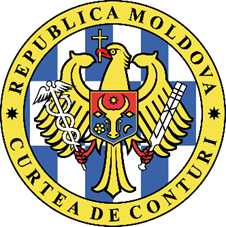 СЧЕТНАЯ ПАЛАТА РЕСПУБЛИКИ МОЛДОВАОТЧЕТаудита соответствия государственных закупок в рамках Министерства образования, культуры и исследований, и некоторых подведомственных учрежденийСОДЕРЖАНИЕСПИСОК АКРОНИМОВГЛОССАРИЙГосударственные закупки - закупка товаров, выполнение работ или оказание услуг для потребностей одного или нескольких закупающих органов путем заключения договора о государственных закупках.Закупающий орган - любой орган центрального или местного публичного управления, публичное учреждение или автономный орган / учреждение, которое управляет средствами национального публичного бюджета.Документация по присуждению - документация, содержащая всю информацию, связанную с предметом договора о государственных закупках и процедурой его присуждения, включая техническое задание или, по обстоятельствам, описательную документацию.Рабочая группа – группа специалистов в составе закупающего органа, осуществляющая процедуры государственной закупки для соответствующего органа.Оферта – юридический акт, которым экономический оператор выражает свое намерение стать, с юридической точки зрения, стороной договора о государственных закупках. Оферта содержит техническое предложение и финансовое предложение.Оферент – экономический оператор, представивший оферту в рамках процедуры присуждения договора о государственных закупках.Экономический оператор – поставщик товаров, исполнитель работ и/или поставщик услуг, которым может быть любое физическое или юридическое лицо, любая публичная организация или объединение таких лиц и/или организаций, поставляющие товары, выполняющие работы и/или оказывающие услуги на рынке.Мошенничество - любое умышленное действие или бездействие, связанное с: (i) использованием или представлением ложных, неправильных или неполных заявлений и документов, которое приводит к незаконному присвоению или удержанию средств из бюджета; (ii) нераскрытие информации и нарушение конкретного обязательства с тем же эффектом; (iii) ненадлежащее использование этих средств для целей, отличных от тех, для которых они были первоначально предоставлены.Серьезные отступления - под серьезными отступлениями от законодательных положений, влияющими на результат процедуры присуждения или делающие невозможным заключение договора, понимается то, что в процессе анализа, оценки и/или завершения процедуры присуждения обнаружились ошибки или недочеты, а закупающий орган не может принять корректирующие меры без того, чтобы это не повлекло нарушение принципов государственных закупок.Примечание: представленный Глоссарий терминов носит информативный характер и не имеет юридических последствий. I. СИНТЕЗОтчет аудита предназначен для:Парламента и Правительства Республики Молдова для информирования, принятия к сведению и использования информации при принятии решений/инициатив, связанных с политикой государства в области государственных закупок;Министерства образования, культуры и исследований, в качестве центрального специализированного органа публичного управления, ответственного за данную отрасль, для информирования и использования информации при реализации государственной политики в области государственных закупок, как составная часть системы внутреннего управленческого контроля;гражданского общества, других заинтересованных сторон.Закупающие органы и рабочие группы продолжают проявлять ненадлежащее отношение к функциональности системы государственных закупок, и, соответственно, администрирование процесса закупок осуществляется с нарушением требований нормативной базы, а управление публичными средствами является неэффективным. Отмечается сохранение нарушений, изложенных в предыдущих Отчетах аудита, а в некоторых случаях - усиление факторов, генерирующих ненадлежащее и неэффективное экономическое управление. Неоднозначные нормативные положения, информационная система, которая не применяется и/или не функционирует в полном соответствии с установленными параметрами, а также селективный мониторинг процесса государственных закупок, и только на некоторых этапах, в отсутствие принудительных рычагов, явились основными факторами, которые обусловили неэффективное управление системой с пагубным воздействием на общественные интересы. Закупки небольшой стоимости представляют собой довольно значительный сегмент в количественном, а также стоимостном аспекте, с очевидными рисками при повышении стоимостных пределов, выраженных в необеспечении прозрачности и возможности использования электронных платформ. В деталях отраженные в Отчете, ситуации несоответствия и причины, влияющие на государственные закупки на уровне субъектов, представлены ниже. Так,в процессе планирования государственных закупок: -  отраслевые стратегии расходов и годовые бюджеты по сферам компетенции, а также отчеты об их исполнении не публикуются;- документы стратегического планирования не согласованы и не аутентичны, что влияет на порядок оценки потребностей в закупках и распределения финансовых средств из государственного бюджета;- закупающие органы недооценивают этап планирования процесса закупок, не составляют планы закупок до разработки предложений к бюджету и не обеспечивают прозрачность этих планов (даже если они у них есть, не публикуют их);- несовершенная нормативная база не обеспечивает, в некоторых случаях, четкого определения ответственности за выполнение обязанностей закупающим органом и/или рабочей группой;- невозможно предотвратить и/или применить ограничение в виде гражданской, административной и уголовной ответственности в случае допущения ошибок и мошенничества;- нормативная база не содержит исчерпывающих определений и правил, касающихся элементов мошенничества, с обобщением данных и мониторингом связанных с ними рисков;- менеджеры не проводят периодическую оценку рисков, связанных с государственными закупками, как составляющую часть государственного внутреннего финансового контроля, с обязательным сообщением о них;- система MTender не обеспечивает полную функциональность, на всех этапах, процесса закупок, в том числе мониторинг государственных закупок по нескольким критериям, предоставляя возможность закупающим органам пренебрегать некоторыми требованиями (опубликование документов и т.д.), что отрицательно влияет на законность и прозрачность закупок;- отсутствуют некоторые исчерпывающие данные о закупках небольшой стоимости, которые составляют значительную долю (121,3 млн. леев, или 68,2% нефинансовых активов), а также система мониторинга и информационного взаимодействия этих государственных закупок на всех этапах планирования, реализации, присуждения и отчетности договоров;- не обеспечены принципы и реализация прав (в том числе, опротестования) в рамках непрозрачных закупок небольшой стоимости;-  включение в государственный бюджет финансовых ресурсов осуществляется в отсутствии технико-экономического обоснования и базы оценки (2,3 млн. леев);- нереалистичное планирование закупок привело к завышенным закупкам и формированию чрезмерных запасов-445,1 тыс. леев, а также к выплате авансов-724,8 тыс. леев.На процесс присуждения и исполнения договоров о государственных закупках отрицательно повлияли:-  внеплановые закупки, несоблюдение правил исполнения полномочий закупающего органа и рабочей группы, а также по обеспечению беспристрастности процесса;- дробление договоров путем закупок (в частности, небольшой стоимости, 77 договоров-13,3 млн. леев), в результате ненадлежащего процесса планирования договоров, были созданы предпосылки незаконности и благоприятствования некоторым экономическим агентам, что обусловило нерегламентированные расходы из бюджета (0,3 млн. леев);-  присуждение договоров с нарушениями, без применения права отмены процедуры, что привело к увеличению финансовых затрат (0,6 млн. леев);- для процедуры закупки учебников не обеспечена исчерпывающая нормативная база по оценке и присуждению договоров, что генерирует недостатки, касающиеся правильности определения и (пере)оценки закупочной оценочной стоимости, а также разграничения издательских и „авторских” прав, в результате чего были понесены завышенные финансовые расходы (1,1 млн. леев); - сумма необходимых инвестиций, согласно договорам, для их завершения была завышена (на 5,8 млн. леев), вследствие их некорректировки в соответствии с требованиями законодательства;- несоответствующий мониторинг договоров и необоснованное предоставление налоговых льгот при приеме работ (0,33 млн. леев); - осуществление дополнительных закупок с несоблюдением лимитов контрактации (путем включения и исключения работ на сумму 13,7 млн. леев), без соответствующего решения рабочей группы и представления отчетности о процедуре закупки.В процессе мониторинга и отчетности договоров о государственных закупках:- рабочие группы не обеспечивают в полной мере мониторинг исполнения договоров, с составлением и представлением отчетов профильным органам и общественности, применение мер материальной ответственности к операторам за их неисполнение в срок;- непредставление отчетов о закупках небольшой стоимости 149 учреждениями.Отчет аудита предоставляет получателям важную информацию о соответствии процесса государственных закупок на всех этапах их реализации посредством соблюдения заинтересованными сторонами применяемой нормативной базы.Эти сведения подтверждаются выводами, детально изложенными в настоящем Отчете аудита. Одновременно, для устранения выявленных недостатков и проблем, аудиторы сформулировали соответствующие рекомендации, направленные на улучшение нормативной базы, связанной с областью государственных закупок, а также минимизацию рисков, выявленных в рамках аудиторской миссии.II. ОБЩЕЕ ПРЕДСТАВЛЕНИЕ 2.1. Общая информацияОбщей целью государственного внутреннего финансового контроля является достижение высокой степени управленческой ответственности при использовании государственных средств, в том числе по компоненту государственных закупок. Государственные закупки считаются важной областью в экономике государства, и эта являются областью повышенного риска. Поэтому установление эффективной системы государственных закупок объявлено одним из основополагающих элементов процесса развития Республики Молдова. Порядок администрирования государственных расходов посредством закупок представляет повышенный интерес со стороны общества и органов государства, в том числе Парламента. В Отчете аудита были рассмотрены важные проблемы, связанные с процессом закупок, и допущенные недостатки в управлении публичными финансовыми средствами, некоторые из которых, хотя и известны, продолжают сохраняться. Министерство финансов обуславливает функционирование электронных государственных закупок для более прозрачного и эффективного использования бюджетных финансовых ресурсов, и, в качестве владельца Центрального подразделения данных АИС „ГРГЗP” MTender, обеспечивает ее внедрение, функционирование и развитие.Начиная с октября 2018 года используемая информационная система АИС „ГРГЗ” (с 2012 года), была заменена АИС „ГРГЗ” MTender-обязательной для использования всеми закупающими органами, концепция которой основана на оцифровке процесса закупок, открытой контрактации, направленной на обеспечение соблюдения обязательных принципов для более прозрачного и эффективного процесса закупок.Новая электронная правительственная услуга MTender призвана поддерживать государственные закупки, начиная с планирования закупок до осуществления оплаты договоров о государственных закупках, ее задача - сократить время, используемое государственными учреждениями в процессе закупок. 2.2. Нормативная база и обязанности. Контрольная среда и ограничивающие рычаги как факторы, обеспечивающие предотвращение допущения нарушений и понимание причин возникновения определенных событий  Согласно законодательным изменениям (2017 года), Агентство по государственным закупкам не исполняет превентивные полномочия по ex-ante контролю процедур закупок. Таким образом, она больше не проверяет документацию по закупкам (начиная с этапа инициирования до присуждения договора), составленную закупающими органами, обеспечивая только регистрацию отчетов по процедурам, а ответственность за их правильность возлагается исключительно на закупающие органы.Еx-post контроль осуществляется АГЗ только выборочно, на основе анализируемых данных и показателей риска, в аспектах планирования процедур государственных закупок, отбора типа процедуры и их инициирования, из процедуры контроля исключена необходимость и целесообразность государственной закупки, цены, применяемые участниками торгов, расчет и установление ущерба в результате несоблюдения закона и т. д. В ситуации, когда на протяжении длительного времени отмечаются многочисленные и серьезные случаи несоблюдения законности процесса государственных закупок, аудит указывает на отсутствие обобщенной информации о случаях нарушения правил инициирования и проведения процедур государственных закупок закупающими органами, находящимися в подчинении/на самоуправлении МОКИ, информации, остро необходимой для оценки и принятия решений по обеспечению надлежащего функционирования системы внутреннего управленческого контроля в публичном секторе.АГЗ мониторизирует соответствие проведения процедур государственных закупок (за исключением закупок небольшой стоимости). В случае выявления отклонений от законодательства, составляются индивидуальные Отчеты о мониторинге рекомендательного характера, с информированием закупающих органов. В период 2018-2019 годов АГЗ направило бюджетным учреждениям и органам, находящимся на самоуправлении, в подчинении МОКИ, соответственно, 26 отчетов по мониторингу закупок на сумму 42,4 млн. леев и 27 отчетов по мониторингу закупок на сумму 30,4 млн. леев. Из общего количества направленных отчетов, 10 (8,2 млн. леев) считаются АГЗ как частично урегулированные или не урегулированные бюджетными учреждениями, и 18 (9,5 млн. леев) - соответственно, органам, находящимися на самоуправлении.Правовая база ограничивает АГЗ в праве вмешиваться в эти ситуации, для устранения несоответствий, соответственно, не может быть назначен пересмотр результатов процедуры закупки или ее отмену, поскольку на дату представления отчета Агентству договоры о государственных закупках уже подписаны, а закупающий орган не вправе менять свое решение. 2.3. Отсутствие действенных санкций, с привлечением к ответственности за нарушение законодательства о государственных закупках, не способствует управлению публичными финансовыми средствами на основе принципов законности, прозрачности, экономичности, эффективности и результативности.В качестве фундаментального принципа правового государства, законность любого социального процесса может быть обеспечена тогда, когда установлены как четкие правила и механизмы его проведения, так и соответствующие меры юридической ответственности за нарушение установленных правил. Ситуации или обстоятельства, которые четко не регламентированы нормативной базой в этой области, будут рассматриваться через призму принципов государственных закупок.Незаконное прямое присуждение договоров может рассматриваться как одно из самых серьезных нарушений в области государственных закупок со стороны закупающего органа или субъекта, для борьбы с которым должны быть предусмотрены эффективные, пропорциональные и обескураживающие санкции. Санкция, которая считается наиболее эффективной и рекомендованной, заключается в том, что договор, который является результатом незаконного прямого присуждения, считается недействительным. Или, независимо от того, являются ли нарушения непреднамеренными или преднамеренными (мошенничеством), понесенные расходы должны быть исключены из бюджетного (со)финансирования. В этом контексте, указанные обстоятельства могут возникать только в результате спора и решения о продолжении или аннулировании процедуры/договора о государственной закупке.Для случаев нарушения нормативной базы по государственным закупкам, допущенных физическими лицами/со специальным статусом/юридическими лицами/ и др., отсутствуют нормы, которые позволили бы констатировать и применять факты правонарушений, предусмотренных ст. 3271 Кодекса о правонарушениях, и, в частности, факт совершения уголовного правонарушения.Законом №295 от 21.12.2017 были внесены изменения в ст.402 Кодекса об административных правонарушениях, в результате которых ст.3271, начиная с 12.01.2018, была исключена из компетенции административных органов, подчиненных Министерству финансов, без назначения другого компетентного органа.Хотя в закупающих органах MОКИ обнаруживаются частые отклонения, из-за отсутствия соответствующих мер юридической ответственности за нарушение установленных правил, действия, предпринятые в созданных обстоятельствах, не имеют никакого воздействия и не могут быть эффективными.2.4. Констатация отклонений в отношении закупок небольшой стоимости затруднена из-за неточности положений нормативной базы.Поскольку предусмотрены только общие требования к реализации закупок небольшой стоимости, а именно-эффективное использование финансовых ресурсов, прозрачность, объективность и беспристрастность процесса закупок, в качестве критериев соответствия, их недостаточно, даже для констатации отклонений и нарушений, тем самым сохраняется возможность того, что закупающие органы действуют по своему усмотрению.Для государственных закупок небольшой стоимости регулирующая нормативная база по планированию, проведению и присуждению договоров не применима, что серьезно влияет на их прозрачность, порядок проведения и отчетности.В этом контексте аудит констатирует, что увеличение установленных пределов для государственных закупок небольшой стоимости, в сочетании с их недостаточным/ненадлежащим регулированием, обусловливает вероятность несоблюдения принципов государственных закупок и, как следствие, возникновения риска мошенничества.  Таким образом, в силу этих изменений, в 2019 году стоимость закупок, исключенных из конкурсного процесса и/или осуществленных непрозрачно, увеличилась, по сравнению с 2018 годом, примерно на 74,6 млн. леев или в 2,6 раза.Договоры, стоимость которых не превышает установленные законом пределы, регламентируются Положением о государственных закупках небольшой стоимости. Анализируя текст нормативного акта, закупка небольшой стоимости не регулируется законом, поскольку она по сути не является процедурой.Рабочая группа представляет собой группу специалистов в рамках закупающего органа, который инициирует и проводит процедуры государственных закупок для удовлетворения потребностей закупающего органа или ассоциации органов. Принимая во внимание эти положения, закупки небольшой стоимости выпадают из компетенции специалистов рабочей группы, они отнесены исключительно к компетенции руководителя предприятия.Таким образом, учитывая отсутствие применяемых дополнительных и исключительных требований, можно сделать вывод о том, что закупки небольшой стоимости не регламентируется законом, а только Положением, утвержденнымм ПП №665 от 27.05.2016, которое требует актуализации, дополнения, с тем чтобы установить исчерпывающую правовую основу пределов применения закона при осуществлении государственных закупок небольшой стоимости (п.1).III. СФЕРА И ПОДХОД К АУДИТУ3.1. Законный мандат и цель аудита Аудит соответствия государственных закупок был проведен Счетной палатой на основании Закона об организации и функционировании Счетной палаты Республики Молдова и в соответствии с Программой аудиторской деятельности.Аудит проводился в Министерстве образования, культуры и исследований, а также в некоторых подведомственных учреждениях, с целью оценки соответствия процесса государственных закупок, а также осуществления непосредственно вовлеченными сторонами своих полномочий и обязанностей. В рамках аудиторской миссии были инициированы процедуры и в некоторых учреждениях, ответственных за функционирование системы и оказывающих косвенное воздействие на эту область, путем запроса документальной информации и обоснования позиции по некоторым рассматриваемым вопросам.    	Общая цель аудиторской миссии заключалась в том, чтобы ответить на вопрос „Осуществлялся ли процесс государственных закупок и использования публичных финансовых средств в соответствии с нормативной базой?” В контексте реализации общей цели аудиторской миссии, были установлены следующие конкретные задачи аудита: Обеспечивают ли субъекты планирование и прозрачность закупок как основной этап процесса, с документальным обоснованием потребностей путем расчетов и соответствующей информации? Проводились ли процедуры отбора, присуждения и исполнения договоров о закупках в соответствии с установленными критериями? Обеспечили ли субъекты надлежащий порядок ведения и мониторинга учета и отчетности государственных закупок?Информация о сфере и подходе к аудиту представлена в Приложении №3 к настоящему Отчету аудита. 3.2. Подход к аудитуАудиторская миссия была проведена в соответствии с Международными стандартами Высших органов аудита, в частности, ISSAI 100, ISSAI 400, а также ISSAI 4000. Результаты аудита основаны на анализе нормативных актов о государственных закупках, консультировании веб-страниц субъектов и практики в этой области. В качестве источников информации о реальном процессе государственных закупок и его эффективности использовалась документация рабочих групп по закупкам, жалобы в НАРС и принятые решения и др.3.3. Ответственность аудитора Ответственность аудитора заключается в планировании и проведении аудиторской миссии в соответствии со стандартами в области аудита и соответствующей институциональной нормативно-методологической базой, с получением достаточных и уместных доказательств, выражении сформулированного заключения о соответствии порядка проведения процедур государственных закупок, а также в составлении Отчета аудита соответствия. Аудитор не несет ответственности за предотвращение фактов мошенничества и ошибок.IV. КОНСТАТАЦИИ Конкретная задача 4.1. Обеспечивают ли субъекты планирование и прозрачность закупок как основной этап процесса, с документальным обоснованием потребностей путем расчетов и соответствующей информации?Согласно отраженным данным, в 2019 году объем финансовых средств, предназначенных для закупок товаров, услуг и работ, составил около 874,4 млн. леев сократившись на 93,2 млн. леев по сравнению с 2018 годом в результате законтрактованных капитальных инвестиций.4.1.1. Важность государственных закупок В 2019 году МОКИ (аппарат) отразило в отчетности присуждение 51 договора, связанного с процедурами закупок на общую сумму 724,0 млн. леев, в том числе 29 договоров - путем переговоров без публикации, на сумму 695,1 млн. леев, 16- посредством ОТ, на сумму 27,9 млн. леев, и 2 – путем ЗЦО, на сумму 1,0 млн. леев. В 2018 году было присуждено 173 договора закупок на общую сумму 808,2 млн. леев, в том числе 106 договоров - путем переговоров без публикации, на сумму 643,9 млн. леев, 30-посредством ОТ, на сумму 160,5 млн. леев, и 8-путем ЗЦО, на сумму 3,0 млн. леев и т. д., как представлено ниже:Источник: https://tender.gov.md/ro/contracte-atribuite.Для закупок небольшой стоимости нет исчерпывающих данных отчетности и анализа по закупающим органам. Значительная часть договоров за счет публичных денежных средств присуждается в обход процедур закупок, с явными предпосылками необеспечения принципов прозрачности и законности процесса, соответственно, с увеличением вероятности возникновения рисков мошенничества. Государственные закупки регистрируют непрерывный рост, большая часть из объема выделяемых в этом отношении средств расходуется на государственные закупки небольшой стоимости, которые часто являются раздробленными и непрозрачными, что не обеспечивает соблюдение принципов закупок. Бюджет и присужденные договоры можно просмотреть в таблице ниже:Источник: https://tender.gov.md/ro/contracte-atribuite; Финансовая отчетность МОКИ.Представленные в таблице данные показывают, что для 88 бюджетных учреждений МОКИ в 2019 году посредством процедуры закупок было присуждено 159 договоров на общую сумму 753,1 млн. леев, по сравнению с 412 договорами на сумму 920,9 млн. леев, зарегистрированными в 2018 году. Значительное снижение более чем в 2,4 раза (-253) количества договоров на сумму 167,9 млн. леев было обусловлено присуждением ряда договоров на капитальные расходы и исключением из конкурсного процесса в результате увеличения предельных значений закупок небольшой стоимости, а также увеличения количества реализованных договоров в результате дробления некоторых запланированных процедур закупок. На 2020 год этот показатель, вероятно, будет еще более критичным, поскольку на 01.12.2012 стоимость присужденных договоров составила 458,1 млн. леев (61% от показателя 2019 года), хотя уточненные планы расходов постоянно увеличиваются. 4.1.2. Стратегическое планирование и внедрение государственной политики Документы стратегического планирования не согласованы между собой и не аутентичны, что отражается на порядке определения потребностей в закупках и документального обоснования выделения финансовых средств из государственного бюджета. Процесс планирования  Бюджетный прогноз на среднесрочный период (2016-2020) Отраслевые стратегии расходов и годовые бюджеты по сферам компетенцииЗакон о государственном бюджете Определение потребностей и оценочной стоимости объекта закупки/плана закупки Утверждение бюджета учреждения Отчеты о степени реализации и их результативности Регистр проектов капитальных инвестиций При разработке предложений о расходах на капитальные инвестиции, субъекты должны руководствоваться нормативными положениями, имея обоснованные аргументы в отношении инвестиционных объектов, предложенных для включения и утверждения к финансированию из государственного бюджета.Согласно предложениям МОКИ о распределении ассигнований на финансирование капитальных инвестиций из государственного бюджета на 2019 год, общая стоимость незавершенных проектов составляет 896.133,3 тыс. леев, включая неиспользованный остаток сметной стоимости на 31.12.2018 в размере 414.546,3 тыс. леев. Тестирования аудита показали, что эти данные формализованы, а в некоторых случаях-оценены, они не представляют реальную и достоверную ситуацию, а, следовательно, не могут служить исчерпывающей аналитической базой для принятия решений о бюджетном финансировании.В этом контексте приводится пример проекта по реставрации здания Органного зала, где, согласно соответствующему формуляру, отражается общая стоимость проекта в размере 92185, 0 тыс. леев, включая неисполненный остаток сметной стоимости на 31.12.2018 в размере 61.852,7 тыс. леев, сумма, которая не может быть обоснована подтверждающими документами (данные проекта и обновленные местные сметы и т.д.) и финансовыми потребностями к выделению. В результате сравнения стоимости первоначально утвержденных инвестиций в государственном бюджете на 2014-2020 годы и суммы исполненных средств, отмечается низкий уровень (46,4 %) освоения выделенных бюджетных ресурсов. Расходы на инвестиционные проекты включаются в бюджет лишь при условии соблюдения процедур их подготовки, основываясь на результатах технико-экономического обоснования, анализе экономической эффективности и иного рода обоснованиях. Финансовые ресурсы, утвержденные в государственном бюджете, в некоторых случаях не аргументируются. Так, на 2020 год в государственном бюджете на восстановление здания Органного зала было утверждено 2,0 млн. леев, которые впоследствии были уточнены в размере 500,0 тыс. леев, но даже для этих средств (X-2020) потребности не были регламентировано определены, оценены и утверждены, соответственно, не опубликованы/не инициированы процедуры закупок. В другом случае для объекта Кишиневского ГПУ „Ion Creangă” в государственном бюджете на 2019 год было предусмотрено на 274,3 тыс. леев больше (в том числе по отношению к плану закупок, утвержденному МОКИ).В обязательном порядке, при разработке бюджета субъекты заполняют данные Регистра проектов капитальных инвестиций (http://rpic.gov.md/), который служит базой для планирования. Данные из Регистра по некоторым объектам являются недостоверными и не согласованы с другой информацией о бюджетном планировании, учитывая, что учет инвестиций по инвестиционным объектам не обеспечивается субъектами.Публикация на веб-странице отраслевых стратегий расходов и годовых бюджетов по областям компетенции, а также отчетов о степени их реализации и результативности является обязательным законным условием, требование, которое не соблюдается, что не обеспечивает устойчивое развитие и, как следствие, реализацию целей и принципов публичных финансов, с неизбежным воздействием на соответствие государственных закупок.4.1.3. Закупающие органы недооценивают этап планирования государственных закупок, они выполняются исходя из наличия финансовых ресурсов, утвержденных в бюджетах учреждений.Планирование - это самый важный этап процесса закупок. Зачастую закупающие органы недооценивают этап планирования или вообще не выполняют его, он начинается с момента разработки бюджета (июль-сентябрь предшествующего года) и является наиболее существенным, поскольку от него зависят все последующие процессы. Выявленные основные недостатки (отсутствие прозрачности и конкуренции) можно объяснить ненадлежащим планированием. Годовой план закупок является одним из основных базовых документов для составления расходной части бюджета учреждения.Формализованные процедуры по установлению единой основы, предназначенной для осуществления процесса государственных закупок (в том числе небольшой стоимости), должны быть утверждены каждым субъектом, она должна включать в себя цель и область применения, используемые понятия, описание процедуры планирования, выявления потребностей и проведения закупок, с указанием обязанностей на каждом этапе и необходимых документов к использованию и т. д. Таким образом, государственные закупки осуществляются в обязательном порядке:- на основе годовых и ежеквартальных планов проведения закупок, которые являются основными базовыми документами для составления бюджета расходов учреждения, - в соответствии с выявленными потребностями и запросами ответственных лиц, после проведения анализа рынка и получения/оценки оферт,- с утверждением договоров на всю сумму, выделенную им на год, - с составлением/архивированием соответствующего дела о государственных закупках.Неутверждение формализованных процедур наблюдается у большинства субъектов, что не обеспечивает минимизацию рисков и эффективное использование финансовых ресурсов, прозрачность, объективность и беспристрастность процесса закупки и недискриминацию в отношении любого лица.4.1.4. Субъекты не утверждают план закупок и/или не обеспечивают его публикацию, а также внесенные изменения с учетом новых потребностей в закупках.МОКИ и некоторые закупающие органы  не обеспечили публикацию в Бюллетене государственных закупок объявления о намерениях о запланированных государственных закупках.План закупок на 2019 год МОКИ не включает закупки небольшой стоимости, а фактически было заключено 177 договоров небольшой стоимостью на общую сумму 18,9 млн. леев. В 2020 году план закупок был опубликован на веб-странице только в августе 2020 года.Закупающие органы и рабочие группы не обеспечили публикацию планов закупок на 2019 год, или если таковые имеются, включенные в них данные не подтверждаются разработанными документами о их потребностях. Другие субъекты, проаудированные изначально, хотя и разработали план государственных закупок, он не был составлен в надлежащем порядке, поскольку не обеспечивается изменение и публикация плана закупок при возникновении новых потребностей в закупках. Вместе с тем, согласно п.8 и п.11 указанного Положения, отмеченные субъекты должны были идентифицировать и обосновать в Годовом плане закупок классификацию по лотам и применяемой процедуре закупки.Планы закупок МОКИ и 4 учреждений не соответствуют установленной модели. В плане закупок отсутствует информация о коде из Общего словаря государственных закупок (CPV), применяемой процедуре закупок и периоде проведения процедуры. При закупке услуг питания учащихся ПТУ №7 мун. Кишинэу заключило три договоры закупок небольшой стоимости на общую сумму 920,3 тыс. леев, в то время как потребность в средствах была ниже на 250,1 тыс. леев или в размере 670,2 тыс. леев. Так, при расчете необходимых финансовых средств для закупки услуг питания, учреждение не изучило среднюю посещаемость учащихся, что обусловило контрактацию излишних услуг, в 2018 и 2019 годах поставщику было перечислено авансом на следующий год 193,0 тыс. леев и, соответственно, 250,1 тыс. леев, таким образом по состоянию на 31.12.2019 учреждение зарегистрировало остаток денежных средств, перечисленных авансом, на общую сумму 443,0 тыс. леев. В другом случае, Теоретический лицей „Alexandru cel Bun” г. Бендер зарегистрировал задолженность, сформированную на 31.12.2019, перед поставщиком продуктов, на общую сумму 115,9 тыс. леев.              В другом случае, в нарушение  нормативных положений, школа-интернат г. Чадыр-Лунга перечислила 7 экономическим агентам для закупки некоторых товаров/услуг финансовые средства на общую сумму 165,9 тыс. леев, ошибочно указав в пункте назначения платежа, в качестве основы, данные не существующих фактур, были допущены авансы до 340 календарных дней, а для суммы 13,0 тыс. леев до настоящего времени не осуществлялись поставки товаров/услуг.Нереалистичное планирование государственных закупок, осуществленных тремя подведомственными учреждениями, привело к чрезмерной закупке продуктов питания, которые впоследствии хранились на складе, таким образом в конце 2019 года были зарегистрированы завышенные запасы на сумму 445,1 тыс. леев. 4.1.5. При закупке образовательных услуг по непрерывному обучению учителей, МОКИ не обосновало документированными расчетами стоимость услуги, выставленной на аукцион, и картографирование потребностей по учреждениям/лицам, в соответствии с условиями планирования договора о государственных закупках (точное знание потребностей, наличие финансовых источников или доказательства их выделения и расчет оценочной стоимости договора о государственных закупках).В Плане государственных закупок на 2019 год МОКИ были утверждены для закупки образовательных услуг по непрерывному обучению 12000,0 тыс. леев, или на 7175,2 тыс. леев меньше сметы расходов, что свидетельствует о незнании точных потребностей в услугах, подтвержденных документальными расчетами, что, по мнению аудита, негативно сказывается на эффективности планирования и использования бюджетных ресурсов. В этих условиях, невозможно провести анализ планирования ресурсов исходя из строго необходимого количества, а также сравнение оценочной стоимости с контрактованной суммой, а услуги приобретаются по ценам, представленным поставщиками услуг, что может отрицательно повлиять на экономичность использования бюджетных средств.Ненадлежащее планирование может привести к ошибочному применению типа процедуры закупки. Так, при закупке образовательных услуг по непрерывному обучению в 2019 году МОКИ применило процедуру переговоров без предварительного опубликования объявления об участии, хотя данная услуга не вписывается в ситуации, предусмотренные законной нормой для выбранного вида процедуры закупки, в результате которой были присуждены договоры на общую сумму 12659,0 тыс. леев.На момент заключения договоров закупки услуг по непрерывному обучению, предназначенных для учителей, учреждения-поставщики услуг не представили доказательств того, что программы профессионального обучения были предварительно аккредитованы или авторизованы согласно требованиям нормативных положений. Ставки оплаты за непрерывное профессиональное совершенствование и переквалификацию кадров устанавливаются в зависимости от рамочного плана обучения и профессионального совершенствования, нормы часов на одну группу, потребностей в сырье и материалах, используемых в процессе обучения, стоимости услуг, необходимых для поддержания курсов по повышению квалификации. Рабочая группа по государственным закупкам МОКИ не провела оценку расходов на указанные услуги, они были приобретены по ценам, представленным поставщиками услуг, которые отличаются от одного учреждения к другому, из-за чего не была обеспечена эффективность финансовых средств, предназначенных для этих расходов. В этой связи аудит констатирует, что для оказания одной и той же услуги цена за единицу „Интегральной программы” варьирует от 1253,7 леев до 3239 леев, а для программы „Модуль дидактика дисциплины” - от 810 леев до 1080 леев. Конкретная задача 4.2. Проводились ли процедуры отбора, присуждения и исполнения договоров о закупках в соответствии с установленными критериями?Недостатки, допущенные на этом этапе, касаются неисполнения в надлежащем порядке обязанностей рабочей группы, необеспечением беспристрастности и прозрачности государственных закупок. Закупающие органы не обеспечили планирование и определение оценочной стоимости договоров закупок, что обусловило их дробление, неправильное установление процедуры с несением, в некоторых случаях, дополнительных расходов; они допустили, при проведении закупок, необоснованное применение налоговых льгот, а также осуществили дополнительные закупки с несоблюдением установленных требований или без необходимой экспертизы и др.4.2.1. Полномочия рабочей группы в некоторых случаях выполняются руководителем субъекта, что является одной из основных проблем, влияющих на соответствие закупок.В контексте нормативных положений, рабочая группа является основным звеном реализации закупок на всех этапах их проведения, а замещение полномочий группы руководителем субъекта фактически представляет собой нарушение нормативной базы в сфере закупок и финансовой ответственности.В соответствии с положениями ст.14 и ст.15 Закона №131 от 03.07.2015, в качестве участника процедур государственных закупок выступает „Закупающий орган”, который осуществляет свои полномочия только через „Рабочую группу”. Для закупок небольшой стоимости конкретно не предусмотрены нормы разграничения этих качеств и полномочий, а такие неясности обусловливают, в конечном счете, исполнение полномочий по обоим заявленным качествам и замещение обязанностей рабочей группы непосредственно руководителем субъекта.Не были четко установлены функции каждого члена рабочей группы в отдельности, необходимые для осуществления в рамках процедур государственных закупок. В результате проверки указанных положений, аудит констатировал несоблюдение требований 4 субъектам. В другой ситуации закупки осуществляются в отсутствие рабочей группы, сформированной на уровне учреждения.Делегирование полномочий по использованию электронной платформы закупок не одобрено Министерством, в соответствии с Положением о полномочиях рабочей группы, а также в должностных инструкциях, следовательно, она не наделена юридической силой для принятия решений по действиям органа в процессе работы в рамках системы электронных закупок. В аудируемых подведомственных учреждениях установлена аналогичная ситуация.Закупающие органы (МОКИ и 6 аудируемых учреждений) не обеспечивают соблюдение правил исключения конфликта интересов, предусмотренных правовой базой при осуществлении государственных закупок, в том числе небольшой стоимости. Так, согласно нормативным положениям, при осуществлении государственных закупок небольшой стоимости, закупающий орган обеспечивает беспристрастность процесса закупок и общественное доверие к нему. Отсутствие деклараций о конфиденциальности и беспристрастности закупающего органа обуславливает повышенный риск конфликта интересов и, соответственно, отсутствие обеспечения того, что присуждение договоров о закупках осуществлялось независимо и беспристрастно.Отмечается невыполнение регистрации в системе и неиспользование электронных платформ закупок, ситуации, вызванные неисполнением полномочий, а также отсутствием внутреннего контроля и исчерпывающей информации на уровне центрального органа по выполнению обязательств в этом отношении подведомственными органами/на самоуправлении.Хотя некоторые учреждения использовали электронную систему проведения закупок, они не разместили все документы по процедурам, что снижает прозрачность осуществленной закупки. Например, Республиканский лицей-интернат спортивного профиля при осуществлении закупок для приобретения продуктов питания, хотя и использовал электронную систему, не разместил все документы, относящиеся к этой процедуре, а именно: решение о присуждении договора о государственной закупке, отчет о проведении процедуры закупки, объявление о присуждении договоров, Договор о государственной закупки и другие. Подобные ситуации выявлены в МОКИ, а также в других аудируемых учреждениях.Технические задания, составленные закупающим органом при закупке продуктов питания, не были согласованы в установленном порядке в аспекте безопасности пищевых продуктов. В итоге, 8 учреждений не скоординировали в надлежащем порядке с территориальными подразделениями по безопасности пищевых продуктов разработанные технические задания на общую сумму 9161,0 тыс. леев. В нарушение требований, Школа-интернат г. Чадыр-Лунга приобрела продукты, запрещенные для детского питания (майонез, уксус, маринованные огурцы и др.).В рамках процедур государственных закупок некоторые учреждения указывают неправильно код Общего словаря государственных закупок (CPV), что вводит в заблуждение участников торгов. Например, РЛИСП, в рамках процедуры закупки продуктов питания (II кв. 2019 года), в объявлении об участии и другой информации, связанной с лотом №12, неправильно указал код CVP на „Рыбное филе и другое замороженное мясо рыбы”, вместо того, чтобы указывать код, относящийся к „Замороженной рыбе”. Аналогичная ситуация констатируется и по другим 3 лотам в рамках проведенной процедуры торгов.Другая ситуация, констатируемая аудитом, заключается в реализации одновременно различным публичным учреждениям, одним и тем же экономическим оператором, в тот же период, продуктов питания по разным ценам.4.2.2. При осуществлении закупок небольшой стоимости некоторые Закупающие органы не обеспечивают надлежащее составление типового договора, предусмотренного стандартной документацией, а также включение обязательной информации в спецификации товаров по договору, что лишает экономических операторов ответственности за надлежащее выполнение договорных обязательств.В этом контексте аудит показал, что Школа-интернат г. Чадыр-Лунга в 2019 году заключила 4 договора на закупку продовольственных товаров на общую сумму 316,6 тыс. леев, в которых, нерегламентировано, отсутствуют технические задания по договору, соответственно, невозможно идентифицировать объект договора. Например, в некоторых фактурах, составленных поставщиками, не указаны продукты, которые были внесены, на общую сумму (4 счета-фактуры на сумму 282,9 тыс. леев, выданные экономическим агентом Школе-интернат г. Чадыр-Лунга).В другом случае, 4 учреждения, в спецификации товаров по договорам небольшой стоимости на сумму 1614,2 тыс. леев не определили требуемые характеристики товара, уровень качества, включая требования, применимые к товару в отношении наименования, под которым он продается, терминологии, символов, тестирований и методов тестирования, упаковки, маркировки и этикетирования, инструкции по использованию, процессов и методов производства на всех этапах жизненного цикла товара или услуги, а также процедуры оценки соответствия.4.2.3. Закупающие органы не обеспечили прозрачность государственных закупок небольшой стоимости, путем их проведения четким и формализованным способом, а МОКИ не предоставило единые правила для всех подведомственных субъектов.Исходя из необходимости консолидации и мониторинга порядка проведения государственных закупок небольшой стоимости, а также нормативных требований, закупающий орган вправе применять одну из процедур государственной закупки, установленных действующим законодательством в области государственных закупок.Соответственно, эти положения должны быть документированы и утверждены в обязательном порядке каждым закупающим органом, условия, предусмотренные также Законом №229/23.09.2010 и Приказами МФ, путем определения Стратегии менеджмента рисков, на основе которой они выявляют, регистрируют, оценивают, контролируют, осуществляют мониторинг и систематически отчитываются по рискам, которые могут повлиять на достижение поставленных целей, в том числе связанных с реализацией закупок.Принимая во внимание соответствующие нормативные положения, согласно которым закупающий орган, в основном, обеспечивает эффективное использование финансовых ресурсов, прозрачность, объективность и беспристрастность процесса закупок и общественное доверие к нему, а также с учетом обращений Министерства финансов (от 02.05.2017), субъектам было рекомендовано обеспечить прозрачность в процессе принятия решений с использованием новой системы электронных государственных закупок MTender при осуществлении государственных закупок небольшой стоимости.Оценка ситуации на уровне подведомственных субъектов МОКИ показала, что в большинстве случаев они не утвердили формализованные правила (не)проведения закупок небольшой стоимости путем обязательного использования АИС „ГРГЗ” MTender и с детализацией процесса осуществления закупок небольшой стоимости.Государственные закупки небольшой стоимости - это „эффективный” способ дробления договоров, для которых нет ограничительных рычагов и четкого определения нарушения.Государственные закупки небольшой стоимости осуществляются закупающим органом на основе годовых планов проведения государственных закупок или по причинам их срочности, в результате возникновения незапланированных потребностей или непредсказуемых событий, причин, которые будут установлены рабочей группой в составленном протоколе.Дробление процедур закупок было выявлено в многочисленных случаев, это несоответствие не принимается во внимание и не отражается как серьезная и частая проблема, в том числе профильными органами с полномочиями ex-post контроля, находящимися в подчинении МФ. П.5 Положения о осударственных закупках небольшой стоимости устанавливает, что не допускается дробление запланированных закупок с целью применения его правил и избегания процедуры государственных закупок, предусмотренной законодательством в области государственных закупок. В контексте вышеизложенного, отмечаем, что для этих положений мы констатируем отсутствие способа, в котором дробление закупок может быть установлено, определено и констатировано как ненадлежащее, а также полное отсутствие последующей ответственности в результате неправильного применения нормативных положений.   В период 2018-2020 (сентябрь) годов у субъектов, находящихся в подчинении/на самоуправлении (191), не было установлено ни одного случая применения мер гражданской, административной и уголовной ответственности за это нарушение, с риском мошенничества. В этой связи, аудит констатирует несоблюдение принципов законности, равного подхода к потенциальным оферентам, что обусловливает неосмотрительное использование государственных средств, с допущением более высоких расходов. Так, Закупающие органы не определили в установленном порядке процедуры государственных закупок, по причине допущения дробления закупок при закупке продуктов питания.Некоторые субъекты не использовали электронную платформу закупок, инициировали и ошибочно проводили процедуры государственных закупок для приобретения продуктов питания, допустив дробление закупок и отдав предпочтение процедурам закупок небольшой стоимости.Из-за несоответствий в процессе закупок на этапе планирования, с целью применения других процедур, чем регламентировано предусмотренные процедуры, было допущено дробление закупок для приобретения товаров, услуг и работ, с заключением нескольких договоров закупок небольшой стоимости в год. Соответственно, в 2019 году, в отсутствие подтверждения-основания оценки реальных потребностей и избежав проведения процедур ЗЦО/открытых торгов и т.д., Школа-интернат г. Чадыр-Лунга заключила с несколькими поставщиками 59 договоров небольшой стоимости на общую сумму 8213,2 тыс. леев, создав предпосылки для благоприятствования определенным экономическим агентам. Таким образом, допущено дробление закупок для приобретения продуктов питания путем заключения договоров о закупках небольшой стоимости на общую сумму 1190,1 тыс. леев. Аналогичная ситуация зарегистрирована и в 2020 году (11 месяцев, 1494,7 тыс. леев).Аудит констатировал приобретение пищевых продуктов у физических лиц, юридический статус предпринимательской деятельности которых не был определен и подтвержден в установленном порядке. Так, для закупки овощей и фруктов Школа заключила 3 договора с одним и тем же физическим лицом на общую сумму 410,9 тыс. леев, в том числе 267,5 тыс. леев - в качестве физического лица, и 143,4 тыс. леев - на основе патента.             Также, у этого физического лица Школа приобрела товары/услуги, которые не вписываются в деятельность на основе патента, в целом за 2019 год – на сумму 1557,7 тыс. леев, из которых: 386,3 тыс. леев на продукты питания (24,7%) и 1171,5 тыс. леев на другие товары (75,3%). Следовательно, Школа не удержала и не уплатила в бюджет в качестве налога 186,9 тыс. леев (из 1557,7 тыс. леев), в соответствии с положениями Налогового кодекса. Эта ситуация сохраняется, в 2018 и 2020 годах были проведены закупки на сумму 699,5 тыс. леев и, соответственно, 1494,7 тыс. леев.  В другом случае, ГУ мун. Комрат заключил 3 договора путем дробления одного и того же объекта закупки, на общую сумму 1380,3 тыс. леев, из которых 1 закупка посредством процедуры ЗЦО на сумму 781,5 тыс. леев, и еще 2 договора закупок на сумму 299,3 тыс. леев и, соответственно, 299,5 тыс. леев.ПУ мун. Сорока разделила закупку угля на сумму 417,5 тыс. леев на 2 договора (на основе ЗЦО, 29.08.2019 - 281,9 тыс. леев, а также закупки небольшой стоимости, 06.11.2019 - 135,6 тыс. леев). Стоимость одной тонны угля, законтрактованной по договору закупки небольшой стоимости, составила на 256,7 леев больше, чем тонна угля, законтрактованная посредством ЗЦО, что обусловило дополнительные расходы в размере 10,3 тыс. леев.              4.2.4. В процессе присуждения договоров о государственных закупках закупающий орган допустил некоторые несоответствия, которые привели к увеличению финансовых затрат, что повлияло на законность и эффективность закупки.Для приобретения мебели с оценочной стоимостью закупки 2041,6 тыс. леев, рабочая группа МОКИ приняла для 4 лотов (по одному участнику) оферты на сумму 2645,3 тыс. леев, что превышает на 29,6%, или на 603,7 тыс. леев, утвержденный бюджет закупки согласно заказанным экспертным оценкам (по лотам №1 - №2 на +32,6%).Закупающий орган МОКИ не проявил должную требовательность в отношении определения потребностей и объективной оценки закупки. Например, в случае лота №4 закупка была осуществлена у того же экономического агента, который проводил оценку закупочной стоимости специализированной мебели, но по цене на 356,6 тыс. леев больше. Необходимо отметить, что, хотя со стороны МОКИ были утверждены налоговые фактуры и подтверждено получение товаров, Органный зал до настоящего времени (декабрь 2020) не получил товары на сумму 77,0 тыс. леев, что обусловило отмену фактуры и актов приема-сдачи с июля 2019 года, на общую сумму 2708,8 тыс. леев.Закупающий орган не отменил процедуру присуждения договора о государственных закупках по представленным офертам, содержащие в финансовом предложении цены, не являющиеся результатом свободной конкуренции, и, по финансовому предложению, фактически превысили сумму средств, выделенных для исполнения договора о государственных закупках, на 603,7 тыс. леев.4.2.5. Процедура закупки учебников, разработанная Министерством, является сложной и не обеспечивает приобретение учебников, запланированных на начало года, для того, чтобы учащиеся были обеспечены учебниками в начале учебного года. Так, в 2019 году было закуплено 589,1 тыс. учебников, пособий на общую сумму 19,1 млн. леев, или на 228,0 тыс. экземпляров и 12,4 млн. леев меньше, чем планировалось, таким образом, исполнение плана составило 72% по количеству учебников и 60,6% по запланированной сумме. Аукцион проводился 2 раза, на первом аукционе (отмененном) оценочная стоимость учебников составила на 3,0 млн. леев меньше оценочной суммы на втором аукционе, хотя количество учебников оставалось прежним, а период с первого аукциона до второго длился 2 месяца. Соответственно, по данному аукциону были поданы жалобы, в результате которых было аннулировано 7 лотов из 22, в отношении которых НАРС выявило несоответствие между нормами, регулируемыми Законом о государственных закупках, и предписаниями Положения об оценке, отборе и приобретении школьных учебников, утвержденного Приказом МОКИ №143 от 20.05.2017. Кроме того, экономические операторы, чьи оферты были отклонены в соответствии с общими критериями качества, не были проинформированы об этом. Закупающий орган МОКИ не предусмотрел измеримый, поддающийся количественной оценке и сопоставимый механизм для присвоения этого балла в зависимости от того, как выполняются требования, установленные в этом отношении.  Планирование закупок учебников МОКИ осуществляется неправильно, поскольку в ходе закупок не разграничивается объект закупки полиграфических услуг от издательского/авторского права, что, в свою очередь, приводит к отсутствию конкуренции и заключению прямых договоров/без предварительной публикации, с несением завышенных расходов в 1,1 млн. леев. В итоге, в случае переиздания учебника по запросу МОКИ, уже не проводятся открытые торги, а его приобретение осуществляется путем прямых переговоров без публикации с экономическим оператором, выигравшим первоначальные торги. В результате прямых переговоров четко не оговаривается механизм определения цены на учебники, таким образом экономические операторы запросили более высокие цены по сравнению с предыдущими на целых 211% (на 2,14 млн. леев больше по сравнению с первоначальной ценой), а рабочая группа согласилась на повышение цены до 57% (на 1,1 млн. леев больше по сравнению с первоначальной ценой). Процедура закупки учебников в рамках МОКИ не обеспечивает контроль качества (нетоксичности) учебников до их распределения учащимся, что ставит под угрозу здоровье детей и создает факторы риска, связанные с субъективностью отбора учебников для их проверки на токсичность. 4.2.6. Вопреки требованиям закона, центральный публичный орган (МОКИ) не потребовал представления сметы расходов на необходимые работы и соответствующие расчеты. В течение 2019 года Школа-интернат г. Чадыр-Лунга запрашивала дополнительных финансовых средств для проведения работ по капитальному ремонту зданий, на сумму 2052,2 тыс. леев. Аудиторская проверка двух договоров (от 20.09.2019 и от 25.11.2019) на сумму, 299,5 тыс. леев и, соответственно, 299,2 тыс. леев, по одному и тому же объекту - установка тротуарной плитки, заключенных Школой-интернатом г. Чадыр-Лунга с одним и тем же экономическим агентом, констатировала необоснованное отнесение в протоколах выполнения работ подрядчиком, стоимости некоторых материалов на общую сумму 199,3 тыс. леев, с нанесением бюджету ущерба на эту же сумму. В другом случае, учреждение законтрактовало (27/09. 03. 2020 - 99,9 тыс. леев), посредством закупок небольшой стоимости, некоторые работы, которые не являются объектом конкурентной цены. Так, путем сопоставления цен, практикуемых органами в рамках открытых государственных закупок, по одной позиции (символ CA03A) завышенная стоимость составляет около 31,3 тыс. леев. В то же время, учреждение не приняло меры по приему и регистрации в учете многоразовых материалов (древесины), оплаченных и используемых экономическим агентом, на сумму 7,5 тыс. леев.4.2.7. Контрактация закупок осуществляется без знания необходимых потребностей и расчетов предполагаемой стоимости. При определении оценочной стоимости закупки вычислительной техники, ИТ оборудования и аксессуаров, мебели и строительных материалов/для текущего ремонта (аналогичных товаров), ОЦУППП допустил дробление оценочной стоимости на несколько отдельных договоров закупок (небольшой стоимости), не применив принцип кумулятивной оценочной стоимости всех лотов и процедуру закупки посредством ЗЦО. В итоге, в случае дробления закупки товаров одного типа/вида от 3 экономических агентов (4 договора на общую сумму 581,0 тыс. леев, без НДС, в том числе 153,5 тыс. леев, 69,2 тыс. леев, 208,3 тыс. леев, 150,0 тыс. леев), дополнительные расходы в рамках государственных закупок вычислительной техники и ИТ-оборудования, составили около 9,4 тыс. леев. Совокупная оценочная стоимость лотов, входящих в состав работ капитального ремонта, присужденных ПУ №5 мун. Бэлць по 7 договорам небольшой стоимости и по 1 договору, присужденному на основании процедуры запроса ценовых оферт, фактически без НДС, составила в целом 1312,6 тыс. леев (97,3 тыс. леев, 152,6 тыс. леев, 190,8 тыс. леев, 40,4 тыс. леев, 223,3 тыс. леев, 111,7 тыс. леев, 355,0 тыс. леев; 141,5 тыс. леев). В итоге, в случае дробления закупки работ одного типа/вида от одного и того же экономического агента (2 договора), дополнительные и неэффективные расходы на эти процедуры государственной закупки, по оценкам, составили 22,8 тыс. леев.ПУ №5 мун. Бэлць, при исполнении одного договора подряда, исходя из некоторых технических и конструктивных соображений, сократило необходимость проведения работ капитального ремонта. При представлении и подписании закупающими сторонами акта приема выполненных работ, необоснованно были увеличены некоторые элементы сметной стоимости, применяемые от стоимости законтрактованных работ и которые были присуждены при оценке выигрышной оферты, училище допустив необоснованные выплаты в пользу экономического агента на сумму 20,3 тыс. леев. ПУ №3 мун. Бэлць, при определении оценочной стоимости работ по капитальному ремонту, не обеспечило надлежащее планирование закупок, допуская дробление оценочной стоимости работ по капитальному ремонту на 6 отдельных договоров небольшой стоимости (фактически без НДС, 736,3 тыс. леев), не применив принцип кумулятивной оценочной стоимости всех объектов/лотов, входящих в состав работ, и процедуру закупок путем запроса ценовых оферт. В результате этих нарушений, на основании 6 процедур государственной закупки небольшой стоимости, субъект заключил договоры на аналогичные работы (с тем же кодом) и сметную стоимость, применяемую от стоимости законтрактованных работ, по разным ценам. В этом контексте, в пример приводятся следующие ситуации: по сносу стен, контрактованная цена за единицу варьировала от 160,3 до 687,0 леев/м3 (+4,3 раза); по снятию штукатурки - соответственно, от 8,65 до 15,57 леев/м2 (+80%); по грунтовке поверхностей - от 3,46 до 5,48 леев/м2 (+58%); по внутренней отделке - от 70,32 до 104,62 леев/м2 (+49%); по внутренней покраске - от 33,04 до 45,7 леев/м2 (+38%); по антисептической обработке - от 127,8 до 158,5 леев/м2 (+24%) и т. д.РТЛ „Ion Creangă” мун. Бэлць, 6 договоров государственной закупки (662,1 тыс. леев) небольшой стоимости не были заключены на всю сумму, присужденную на один договор в год. Таким образом, в результате дробления закупок неэффективные расходы от этих государственных закупок составили в общей сложности 18,2 тыс. леев.4.2.8. Сумма инвестиций, указанная как необходимая для завершения договоров, является недостоверной, что обусловлено, в основном, ненадлежащим мониторингом процесса закупок со стороны рабочей группы закупающего органа.Договор о государственных закупках заключается с соблюдением процедур государственной закупки, предусмотренных законом, на всю выделенную для закупки на год сумму, на основе плана закупки и в пределах утвержденных ассигнований, с обязательной регистрацией (в том числе изменений) в территориальном казначействе Министерства финансов.Мониторинг договоров о государственных закупках, с представлением отчетов о его результатах в АГЗ, является основным обязательством рабочей группы МОКИ, которая, в результате снижения ставок обязательных страховых взносов, начиная с 01.10.2018 года, не осуществила перерасчет стоимости договоров подряда для 5 объектов капитальных инвестиций, стоимостью 148,7 млн. леев, на сумму 5,8 млн. леев (0,7 млн. леев на 31.12.2019). В итоге, было допущено увеличение стоимости договоров и капитальных расходов, отраженных в отчетности перед Министерством финансов как необходимые для финансирования, что может обусловить неправильное применение положений, связанных с повышением цены договора в результате дополнительных закупок в пределах, не превышающих 15% от его стоимости. Данная констатация не охватывает все инвестиционные объекты, поскольку МОКИ не представило полные и исчерпывающие данные, которые были запрошены. 4.2.9. Закупающий орган и рабочая группа Министерства не осуществляют надлежащий мониторинг договоров, а также контроль за размером лимитных финансовых ресурсов и источником финансирования, для которых применяются льготы по уплате налогов, что обусловило необоснованное предоставление налоговых льгот.Проекты, указанные со статусом завершенных (начиная с 2016 года) в Платформе www.amp.gov.md, подлежат прекращению применения налоговых и таможенных льгот в соответствии с нормативными положениями.Несмотря на то, что проект по реконструкции Органного зала был исключен (с 12.07.2019) из списка проектов, для которых применяются льготы по уплате налогов, MОКИ необоснованно приняло счета-фактуры за работы с применением нулевой ставки НДС.В то же время, для работ, принятых в 2019 году на основе протоколов исполнения и налоговых накладных, на сумму 331,3 тыс. леев, не были представлены подтверждения посредством местных девизов-оферт, приобретенных в соответствии с процедурой и законтрактованных, а также с проверкой и экспертизой проектной документации и сметы.  Следовательно, в ситуации, когда эти работы не могут быть подтверждены как часть договора подряда №02190/15 от 11.11.2015, налоговые накладные были приняты необоснованно с применением нулевой ставки НДС на сумму 66,3 тыс. леев. Рабочая группа МОКИ, не имея на то оснований, не рассмотрела и не утвердила в установленном порядке снижение стоимости договора подряда на суммы в 641,9 тыс. леев и 401,8 тыс. леев, относящихся к работам, указанным для исключения из объемов работ к исполнению.Дополнительно, подрядчик представил МОКИ работы, не предусмотренные договором о закупке, на сумму 2373,3 тыс. леев, которые на данный момент не оплачены и являются объектом спора, для которых, даже в условиях их признания, налоговые льготы не применяются и, соответственно, облагаются налогом с дополнительными расходами на НДС в размере 474,7 тыс. леев.4.2.10. Закупающий орган может осуществлять дополнительные закупки, при условии соблюдения первоначально установленной цены, требований к их качеству, иных требований, установленных в первичном договоре, а сумма дополнительной закупки не должна превышать 15% (30% в соответствии с Законом №96/2007) от стоимости первоначально законтрактованных товаров или остатка, оставшегося после предыдущего уменьшения стоимости законтрактованных товаров.Вопреки указанным требованиям, МОКИ не соблюдало установленный лимит контрактации (были исключены некоторые работы на сумму 4,0 млн. леев и включены другие на сумму 7,6 млн. леев), в соответствии с которым запрещается увеличение размера государственных закупок от стоимости первичного договора, превысив лимит в 30% и составив более 74%. Кроме того, субъекты применили к указанному договору положения как отмененного Закона о государственных закупках, с внесенными изменениями в отношении максимального лимита в 30%, так и действующего Закона о государственных закупках (+15%), посредством процедуры прямых переговоров без публикации (№0046/17 от 23.06.2017) дополнительно были закуплены работы по реставрации купола на сумму 1491,2 тыс. леев, что не может рассматриваться как законным.В результате неэффективного планирования, после заключения договора, осуществляется замена некоторых работ из сметы расходов экономического оператора, назначенного победителем в ходе процедуры открытых торгов, другими работами, что противоречит законодательным положениям. Исключение одних работ и выполнение дополнительных работ, без их одобрения решением рабочей группы и, соответственно, без представления отчетности о процедуре закупки в АГЗ, на самом деле является серьезным нарушением законодательных положений в области закупок. Правовые отношения, касающиеся принятия и исполнения актов/смет, связанных с исключенными и дополнительными работами, считаются недействительными. - После проведения открытых торгов и заключения договора от 27.05.2019 года, МОКИ совместно с ГПУ „Ion Creangă” мун. Кишинэу, 03.10.2019 внесли изменения в законтрактованные объемы (стоимость договора осталась неизменной), исключив изначально законтрактованные работы и заменив их новыми, на сумму 2567,6 тыс. леев, или 65,8% (замена работ по компонентам варьирует от 24,0% до 99,5%).- ССШФ №2 мун. Кишинэу исключила работы на сумму 868,3 тыс. леев и включила другие дополнительные работы на сумму 666,3 тыс. леев, без их одобрения решением рабочей группы и без представления отчетности о процедуре закупок в АГЗ. Соответственно, для договора подряда (3031,0 тыс. леев) не был соблюден договорный лимит, запрещающий увеличение стоимости государственных закупок от цены первичного договора, поскольку он превышает 15% и составляет 30,8%.-  ОЦ „Ștefan Neaga” мун. Кишинэу: измененные работы на общую сумму 8160,5 тыс. леев не прошли официальную процедуру внесения изменений в договорные условия.В Отчете финансового аудита от 22.07.2020 были констатированы последствия ненадлежащего мониторинга процесса исполнения договора (22,2 млн. леев) по реконструкции и модернизации ОЦУППП, а также существенные отклонения, выраженные в следующем:Объем работ, подтвержденный актами приемки, подписанными техническим ответственным лицом и представителем МОКИ, но фактически/физически не выполненный, составляет 3,15 млн. леев, из которых на 0,54 млн. леев даже невозможно будет выполнять.МОКИ, в качестве закупающего органа, не соблюдал законодательную базу для применения материальной ответственности подрядчика за несвоевременное выполнение работ практически по всем разделам.В отсутствие официальной процедуры внесения изменений в условия договора, подрядчик уменьшил объем по некоторым видам работ на 0,85 млн. леев, и увеличил объем других видов работ на 1,8 млн. леев. В процессе демонтажных работ материалы, которые могли быть зарегистрированы ОЦУППП на доходы, были изъяты подрядчиком без документирования его действий.4.2.11. Освоение строительных работ, в результате сметных изменений, было выполнено в отсутствие экспертизы в установленном порядке сметы расходов. Строительные работы осуществляются только на основе проекта, разработанного физическими или юридическими лицами, и проверенного аттестованными специалистами, проверяющими проекты, в рамках учреждений, имеющих лицензии на эти виды работ Строительные работы выполняются только на основе проекта, разработанного физическими или юридическими лицами, и проверяются проверяющими сертифицированными проектами в рамках учреждений, имеющих лицензии на эти виды работ .МОКИ и ГПУ „Ion Creangă” мун. Кишинэу не соблюдали законодательные положения и допустили выполнение работ в отсутствие экспертизы сметных работ на сумму 2855,2 тыс. леев. Аудит проверил соответствующие сметы и констатировал необоснованное включение некоторых работ (металлических лесов) на общую сумму 67,7 тыс. леев, это расходы на организацию строительных работ, которые на самом деле относятся к накладным расходам, и которые подтверждаются оферентом как имеющиеся в распоряжении.В случае,  когда проектировщик устанавливает, что внесенные изменения не затрагивают каких-либо основных требований, проверенных в проекте, измененные чертежи повторно не проверяются, а всю ответственность за внесенные изменения несет только проектировщик. Соответственно, в таких случаях со стороны проектировщика должно быть вынесено исчерпывающее и обоснованное решение по своей позиции, которое фактически не было задокументировано и представлено для 6 инвестиционных объектов, связанных с дополнительными работами, законтрактованными МОКИ в 2018-2019 годах, на сумму 9,5 млн. леев посредством процедуры переговоров без публикации.Проектные услуги, законтрактованные в рамках государственных закупок, не были разработаны качественно, что не обеспечивает определение реальных потребностей и технических заданий, и, как следствие, приводит к изменению договорных условий, способных существенно изменить их суть. Далее, в результате допущенных недостатков при планировании понесенных расходов на проектные услуги, они становятся ненужными и неэффективными, возникает необходимость выполнения новых работ по их согласованию, с дополнительными расходами или выявленными случаями непроведения необходимых проверок, учитывая, что эти обязанности возлагаются, согласно законодательным положениям, на рабочие группы подведомственных субъектов МОКИ.Таким образом, ненадлежащее планирование закупок влияет на весь процесс исполнения, а также на эффективность расходов на проектирование. Расходы на проектные услуги, связанные с проектом по реставрации здания Органного зала, в сумме 1,1 млн. леев, подвержены риску несоответствия и неэффективности используемых средств из-за многочисленных проектных изменений по технической и сметной части, непредставления для аудита уровня исполнения и оценки потребностей согласно исчерпывающему обобщающему документу, а также сметной документации-оферты/с последующими изменениями, которые должны быть приложены в обязательном порядке к договору, в качестве его неотъемлемой части и т.д.. Другим случаем в этом контексте являются расходы, связанные с услугами по проектированию объекта ГПУ „Ion Creangă” мун. Кишинэу, в сумме 29,0 тыс. леев, для законтрактованных работ стоимостью 3904,7 тыс. леев.При закупке по небольшой стоимости проектных услуг, закупающий орган МОКИ не обеспечил прозрачность предварительных оферт посредством приглашения на переговоры, нет подтверждения способа отбора, приема и рассмотрения оферт, а также критериев оценки и определения потребностей в соответствии с проектной задачей, с техническими характеристиками, прилагаемыми к заявленным и законтрактованным характеристикам.Закупающие органы отменяют закупки, совершенные с нарушениями, а при организации новых закупок допускаются новые недостатки. Отсутствуют обобщенные данные о государственных закупках, проведенных с отклонениями от нормативной базы, отмененных закупающим органом и/или в результате решения, выданного центральным специализированным публичным органом, с рассмотрением причин и последствий, которые привели к этому, а также ответственных лиц, если применимо. Закупающий орган, как правило, соблюдает требования выданных распорядительных документов, с организацией новых закупок, которые, по сути, могут содержать новые нарушения, сохраненные в силе, если не подается аргументированное обжалование.Выявленные недостатки при выборочном рассмотрении некоторых процедур закупок (1. ОЦУППП (компьютерное оборудование - 474,0 тыс. леев): отмена государственных закупок 4 раза (04.10.2019, 09.10.2019, 30.10.2019, 17.11.2019; решения НАРС), чтобы впоследствии, посредством договоров небольшой стоимости, были присуждены вне конкурса; 2.  МОКИ: инициирование закупки текстильной продукции (штор) на сумму 2,0 млн. леев было проведено МОКИ с отменой процедуры торгов от декабря 2018 года, без принятия решения рабочей группой и без размещения на веб-странице, с последующей передачей процедуры Концертной организации и импресариата „Moldova-Concert”; решением НАРС от 22.03.2019 была отменена процедура закупок, чтобы впоследствии выигрышная оферта (без существенных изменений по сравнению с предыдущей) в 2,0 млн. леев была присуждена тому же экономическому агенту).Другой систематичной проблемой, которая сохраняется, заключается в неприложении документации, являющейся неотъемлемой частью договоров, заключенных МОКИ. Так, сметная документация по первоначальной оферте/с последующими изменениями не прилагается в обязательном порядке к договору, в качестве его неотъемлемой части, и не доступна в качестве подтверждающих документов в бухгалтерском учете (доступны в качестве оферты, размещенные на платформе закупок только в электронном варианте), что создает трудности в осуществлении контроля и мониторинга соответствия процесса.4.2.12. При закупке услуги питания учащихся среднего профессионально-технического образования, в учреждении отмечено отсутствие действенной конкуренции между участниками торгов, из-за денежной нормы, установленной нормативной базой, что приводит к закупке меньшего количества пищевых продуктов, по сравнению с количеством, приготовленным учреждениями, которые закупают пищевые продукты для их питания. Денежная норма для обеспечения обеда в 12 леев/день/ученик была установлена и для средних профессионально-технических учебных заведений, у которых нет собственных столовых и которые должны заключать договоры на оказание услуг. В то же время, Приказом Министерства здравоохранения было утверждено ежедневное необходимое количество пищевых продуктов для одного ученика в учебных заведениях. В 2019 году из 47 учреждений, 11 закупали услуги питания учащихся на основании договоров о государственных закупках, заключенных с экономическими агентами. Остальные 36 учреждений (с собственными столовыми), исходя из предусмотренной денежной нормы 12 леев/день/ученик, закупали продукты питания посредством различных процедур закупки.Из 11 аудируемых учреждений, 5 учреждений заключили договоры закупок небольшой стоимости, и только одно учреждение провело открытые торги для закупки услуг питания. Несмотря на то, что 2 учреждения организовали открытые торги по закупке услуг питания, в которых участвовал один и тот же экономический оператор, в одном из учреждений оператор отказался представить документальное подтверждение оферты, мотивируя тем, что установленная денежная норма не соответствует реальной оценке предоставляемой услуги, и аукцион был отменен.	Учитывая денежную норму, учреждения не могут обеспечить соблюдение установленной естественной нормы для питания учащихся. В этой связи, проверка содержания меню для услуг питания, предоставляемых экономическими операторами, показала, что естественная норма по меню и продуктам отличается от одного поставщика услуг к другому. Так, согласно меню, представленному предприятием, предоставляющим услуги 2 учреждениям, суточное количество для одного ученика по одним используемым продуктам, в соответствии с естественной нормой, было уменьшено, а по другим-увеличено, общее количество меню в обеденное время составляет 225 грамм, в то время как ежедневное количество пищи для меню в обеденное время - 947 гр. В другом случае, предприятие одновременно предоставляло услуги питания в 3 учреждениях, для которых, хотя финансовая норма составляет 12 леев/день для одного ученика, меню и естественная норма отличаются, а именно - 275 грамм, 590 грамм и, соответственно, 752 грамма.	При сравнении меню в учреждениях, которые закупили услуги питания учащихся, с меню тех, кто приобрел продукты питания, было установлено, что они отличаются по их содержанию и количеству. Так, учреждения, которые закупают продукты питания для учащихся, имеют гораздо более богатое меню и, соответственно, количество пищи в блюдах, по сравнению с теми, которые приобретают услуги питания учащихся, поскольку у них есть дополнительные средства на содержание столовых. Конкретная задача 4.3. Обеспечили ли субъекты надлежащий порядок ведения и мониторинга учета и отчетности государственных закупок?Обязательства по мониторингу договоров о государственных закупках и представления отчетности о его результатах не выполняются, что обуславливает некоторые несоответствия при исполнении договоров и неприменение субъектами ограничительных мер, влияющих на приемку и ввод в эксплуатацию инвестиционных объектов, неотражение осуществленных закупок и т.д. 4.3.1. Мониторинг договоров о государственных закупках, с представлением отчетности о результатах АГЗ, является основной функцией рабочей группы МОКИ, которая не выполняется, что влияет на соблюдение основных принципов процесса закупок – их прозрачности и законности.Рабочая группа обеспечивает мониторинг исполнения договоров о государственных закупках, с составлением исчерпывающих отчетов по данному вопросу, которые в обязательном порядке должны включать информацию о стадии исполнения договорных обязательств, причинах неисполнения, предъявленных жалобах и применяемых санкциях, отметки о качестве исполнения договора и т. д. Отчеты о мониторинге исполнения договоров о государственных закупках размещаются на веб - странице закупающего органа, а в ее отсутствие-на официальной странице центрального органа, которому он подчиняется.Аудит по данному компоненту выявил ряд недостатков. Рабочая группа МОКИ и 3 субъекта не обеспечили соответствие процесса указанным условиям. Ненадлежащий мониторинг исполнения договоров о государственных закупках обусловил контрактацию субъектами, как показано выше, излишних услуг питания на общую сумму 558,9 тыс. леев.4.3.2. Регистрация, учет и надзор за закупками небольшой стоимости не осуществляются в соответствии с нормативными положениями.Ответственность за правильное применение условий Положения, эффективное осуществление государственных закупок небольшой стоимости, возлагается на закупающий орган, а их нарушение влечет за собой дисциплинарную, гражданскую, административную и уголовную ответственность, однако эти положения не применяются. Надзор за проведением государственных закупок небольшой стоимости осуществляется на этапе казначейской регистрации и АГЗ, при рассмотрении отчетов, представленных закупающими органами. В случаях, отмеченных и аудитом, непредставления отчетов 149 учреждениями, надзор и применение рычагов по предотвращению/прекращению/рассмотрению закупки небольшой стоимости, фактически, невозможно реализовать. Таким образом, мы были ограничены в действиях по анализу и оценке этой области с выражением соответствующих заключений. Следовательно, обязательное требование о представлении отчетности по договорам о государственных закупках небольшой стоимости аудируемыми органами не соблюдается.Закупающий орган обязан составлять и представлять ежегодно, до 1 февраля следующего года, в том числе в электронном варианте, АГЗ отчет о договорах государственных закупок небольшой стоимости, подписанных и зарегистрированных за отчетный период.Согласно информации АГЗ, за 2018-2019 годы только 28 из 89 подведомственных учреждений МОКИ представили отчеты по 912 и, соответственно, 795 составленным договорам о государственных закупках небольшой стоимости, а из 102 учреждений на самоуправлении представили отчеты 27 и, соответственно, 17 субъектов, с совокупным общим количеством 835 и, соответственно, 857 договоров, стоимость которых неизвестна из-за информационной системы учета и отчетности в АГЗ, которые не обобщают данные и учет полученной информации (см. Приложение №6 к настоящему Отчету).В условиях повышения лимитов закупок и, соответственно, количества договоров, которые должны быть отнесены к закупкам небольшой стоимости, представленные сведения свидетельствуют о недостижении существенного роста по сравнению с предыдущим периодом (около 69% подведомственных учреждений и 84% учреждений на самоуправление) субъектами, которые не соблюдают нормативные требования. Некоторые из причин несоблюдения требований учреждениями на самоуправлении заключаются в неоднозначности предписаний Положения №665/2016, которые ограничивают отчетность по договорам (только казначейской регистрацией), а также в отсутствии решения со стороны МОКИ и центральных отраслевых органов. 4.3.3.  МОКИ не соблюдало законодательные нормы о мониторинге договоров в предусмотренные ими сроки и применении к подрядчику договорного права о материальной ответственности за несвоевременное выполнение работ. В 2017-2020 годах МОКИ ни в одном случае не применяло регламентированные рычаги по наложению санкций за несоблюдение сроков исполнения, что обусловливает непропорциональную практику, а при отсутствии прозрачных Отчетов мониторинга (в том числе с их публикацией) - и с риском мошенничества (в частности, по договорам подряда). Так, - Работы по реконструкции и модернизации зданий ОЦ в области энергетики и электроники, мун. Кишинэу должны были быть завершены до сентября 2019 года, а фактически их исполнение было зарегистрировано на уровне 32,2% (11777,6 тыс. леев), или на 24805,1 тыс. леев меньше законтрактованной суммы. В то время как работы были выполнены на уровне 32,2%, МОКИ на 01.07.2020, используя процедуру переговоров с тем же подрядчиком, заключило еще один договор – на сумму 933,7 тыс. леев, для дополнительных работ;- В другом случае, было установлено несоблюдение подрядчиком срока действия договора и выполнения работ в ОЦУППП до 31.12.2019, а также его отказ от проведения работ начиная с декабря 2019 года (незавершение работ практически по всем разделам сметы);- ОЦ „Ștefan Neaga” мун. Кишинэу: отказ от проведения работ начиная с апреля 2019 года; невыполнение работ до 31.03.2020, согласно установленному графику; сумма осуществленных инвестиций в размере 12664,6 тыс. леев, или на уровне 29,1% от общей стоимости договора (43500,0 тыс. леев);- С задержкой на 25 дней после истечения срока, установленного договором (3904,7 тыс. леев) были приняты работы на объекте „Строительство спортивного комплекса ГПУ „Ion Creangă” мун. Кишинэу”.4.3.4. Не выполняются функциональные обязанности по приемке и сдаче в эксплуатацию работ. Так, хотя строительные работы на объекте Органный зал были завершены более 2 лет назад, МОКИ не обеспечило составление и подписание актов приема при завершении и/или окончательного приема работ. В других случаях: центр ARTICO (105,0 млн. леев, в том числе 91,8 млн. леев за 2008-2017 годы); ГПУ „Ion Creangă” мун. Кишинэу (4,2 млн. леев, более 11 месяцев). 4.3.5. В нарушение законодательных положений, в рамках освоения капитальных работ субъекты, находящиеся в подчинении МОКИ, не обеспечили взимание и внесение на счет гарантии надлежащего исполнения договоров, с мониторингом сроков гарантийного периода для каждого объекта договора. Данный недостаток также можно рассматривать как несоблюдение принципа пропорциональности при определении критериев квалификации и отбора, уровня минимальных требований, которых оференты/кандидаты должны выполнять и равного подхода ко всем оферентам, путем отдельного благоприятствования одним, в ущерб другим участникам. Таким образом, в рамках освоения капитальных расходов закупающие органы не обеспечили в 2019 году взыскание гарантии надлежащего исполнения, оцениваемой в 2,6 млн. леев - у МОКИ и в 0,8 млн. леев - у подведомственных субъектов, что лишает закупающий орган определенных рычагов принуждения в случае некачественного выполнения работ. Примечание: МОКИ, до 01.12.2020, обеспечил внесение гарантии надлежащего исполнения по 4 договорам на сумму 1152,6 тыс. леев.4.3.6. Подведомственные организации МОКИ не соблюдали нормативные положения по составлению дела о государственных закупках. В 4 случаях было установлено, что дела о государственных закупках не содержат всех документов, используемых закупающим органом в процессе проведения процедуры государственных закупок, что затрудняет отслеживание соответствия процедуры законодательным положениям, а в других случаях – документы отсутствуют, или не прошиты/пронумерованы, для обеспечения их целостности и минимизации риска кражи.При составлении дела о закупках на уровне субъектов отмечается отсутствие ясности относительно условий использования АИС „ГРГЗ” MTender, и документов, необходимых для включения в дело.V. ДРУГИЕ КОНСТАТАЦИИ5.1. Рабочая группа МОКИ избежала применение правильного типа процедуры присуждения, предусмотренной законодательной базой, работ по реконструкции фасадов Спортивного комплекса ГПУ „Ion Creangă” мун. Кишинэу, на сумму 287,6 тыс. леев. В этой связи, МОКИ, в отсутствие договора о закупке указанных работ, подтвердило прием выполненных работ (счет-фактура от 09.12.2019) до заключения юридического акта с поставщиком (договор №392 от 10.12.2019).5.2. МОКИ приняло 4 фактуры о предоставлении образовательных услуг непрерывного образования, составленные Государственным университетом Молдовы, на сумму 1227,7 тыс. леев, без приложения соответствующих подписей со стороны бенефициара, что противоречит положениям Закона о бухгалтерском учете.5.3. ОЦУППП закупил катеринговые услуги, в связи с проведением курсов профессиональной подготовки, которые превысили установленный лимит на 25,3 тыс. леев.VI. ОБЩИЙ ВЫВОДОценка процесса государственных закупок, осуществляемых Министерством образования, культуры и исследований и около 200 подведомственными учреждениями, выявили несоответствия, допущенные при оценке и планировании закупок, в самом процессе закупок, на этапах присуждения, исполнения и мониторинга договоров о закупках. Субъекты не обеспечили надлежащую оценку потребностей и приоритетность закупок товаров, работ и услуг в зависимости от размера бюджета, с отрицательным воздействием на планировании закупок, что неизбежно привело к нарушениям на более поздних этапах. Кроме того, субъекты пренебрегли обеспечением прозрачности закупок. На этапах оценки оферт и присуждения договоров закупок, процесс государственных закупок подвергался влиянию ряда несоответствий, обусловленных необеспечением беспристрастности и объективности в деятельности рабочей группы, по оценке оферт. Несоответствия, допущенные на этапе исполнения договоров, были обусловлены необеспечением рабочей группой по закупкам мониторинга соблюдения экономическими операторами сроков и условий поставки, а также неприменением, в соответствии с законодательством, штрафов за просрочку, связанных с поставкой товаров и выполнением работ. Одновременно, учреждения не предприняли мер, связанных с учетом уровня исполнения договоров и отчетности данных о совершенных закупках. Отмеченные аспекты деятельности учреждений в области государственных закупок требуют улучшения, повышения прозрачности и эффективности использования публичных финансовых средств.VII. РЕКОМЕНДАЦИИ1. Министерству образования, культуры и исследований и его подведомственным учреждениям:1.1. разработка и обеспечение реализации плана мер по устранению выявленных нарушений и недостатков;1.2. внедрение операционных процессов и эффективных процедур внутреннего контроля, обеспечивающих соответствие всего процесса проведения государственных закупок на всех этапах выполнения капитальных работ (п.4.1.);1.3. оценка рисков мошенничества в системе закупок с внедрением критериев их обнаружения и предотвращения, в целях администрирования публичных финансов в соответствии с принципами надлежащего управления (п.4.1.; п.4.2.); 1.4. планирование государственных закупок и надлежащее документирование потребностей относительно качества и количества товаров, работ и услуг, в том числе для:- услуг непрерывного обучения: обоснование оценочных затрат в зависимости от рамочного плана обучения и повышения квалификации, нормы часов на одну группу, необходимости сырья и учебных материалов, стоимости необходимых услуг по техническому обслуживанию курсов повышения квалификации (п.4.1.);- капитальных вложений: учитывать актуальные потребности в завершении ранее начатых строительных, реконструкционных или капитальных ремонтных работ; не включать в годовые предложения по бюджету потребности органов публичных органов, которые не сопровождаются сметами расходов, техническими и финансовыми оценками каждой цели, а также оценками годовых расходов и сроков выполнения работ (п.4.1.);- продуктов питания и услуги питания: обоснование оценочных финансовых расходов путем расчетов, основанных на естественных нормах потребления, и исходя из лимитов утвержденных ассигнований (п.4.1.);1.5. обеспечение корреляции и корректировки плана закупок с утвержденным/уточненным бюджетом (п.4.1.); 1.6. надлежащее назначение рабочей группы по закупкам и установление конкретных функций ее членов (в том числе для закупок небольшой стоимости и мониторинга соблюдения договорных условий), с оценкой процессов организации и осуществления деятельности рабочей группы и назначения победителей (п.4.2.);1.7. пересмотр внутренней нормативной базы, относящейся к закупке учебников, с целью ее разделения на 2 отдельные процедуры: 1) приобретение авторского права на учебники на период действия школьной программы, и 2) приобретение услуг по изданию учебников (п.4.2.);1.8. обеспечение прозрачности процесса принятия решений в рамках закупок небольшой стоимости, путем утверждения исчерпывающих правил, единых для всех подведомственных учреждений и учреждений, находящихся на самоуправлении, об обязательности проведения закупок небольшой стоимости через АИС „ГРГЗ” MTender, в том числе с предоставлением большего срока на проведение закупок, включенных в годовом плане закупок, путем их размещения в системе (п.4.2.);1.9. разработка внутренних положений, согласно которым инициирование закупки должно быть обосновано в документации по закупкам закупающим органом/рабочей группой, в зависимости от ее включения в план государственных закупок/объявлениях о намерении и т. д. (п.4.1.); 1.10. обеспечение правильной разработки документации по торгам, с включением всех необходимых работ, для избегания дополнительных закупок (проектных/авторских работ, услуг и т.д.) (п.4.2.);1.11.  внедрение процедур контроля, которые помогут исключить дробление государственных закупок, а допущенные случаи подтвердить документированными обоснованиями, гарантирующими, что их дробление не повлияет на прозрачность и конкуренцию (п.4.2.);1.12. обеспечение мониторинга и контроля за выполнением договоров о государственных закупках, с назначением ответственных лиц, а также за начислением штрафов в случае превышения экономическими операторами срока поставки (п.4.3.).ПОДПИСИ АУДИТОРСКОЙ ГРУППЫПримечание: Настоящий Отчет аудита был составлен на основании доказательств, накопленных аудиторской группой, в следующем составе: главные публичные аудиторы - Елена КОЛИБА, Игорь ЛУНГУ, Дорин ЧУБОТАРУ, Татьяна УНГУРЯНУ; старший публичный аудитор-Мария ТАБАКАРЬ; публичный аудитор-Серджиу МЫЦЭ.Ответственный за составление Отчета аудита:  Руководитель аудиторской группы,Начальник III управления аудита в рамкахГлавного управления аудита V,		                           Ион ПЛЕШКА Ответственный за мониторинг и обеспечение качества аудита: Начальник Главного управления аудита V                            Серджиу ШТИРБУПриложение №1Консолидированная финансовая отчетность Министерства образования, культуры и исследований за 2019 год (выборочно по статьям расходов)Источник: Отчет об исполнении консолидированного бюджета MОКИ за 2019 год (FD-044 ).Приложение №2Нормативные акты, относящиеся к аудируемой области:Законодательные актыЗакон о государственных закупках №131 от 03.07.2015.
 Закон №262 от 01.11.2013 о внесении изменений и дополнений в Кодекс Республики Молдова
о правонарушениях № 218-XVI от 24 октября 2008 года.Кодекс Республики Молдова о правонарушениях, утвержденный Законом №218-XVI от 24.10.2008; Повторно опубликован: Официальный монитор Республики Молдова №78-84/100 от 17.03.2017, Официальный монитор Республики Молдова №3-6/15 от 16.01.2009.Проекты нормативных актовПроект Постановления Правительства об утверждении Положения о деятельности рабочей группы по государственным закупкам. В силе Постановление Правительства №667 от 27.05.2016 об утверждении Положения о деятельности рабочей группы по закупкам.Проект Постановления Правительства об утверждении Положения о государственных закупках работ. В силе Постановление Правительства №669 от 27.05.2016 об утверждении Положения о государственных закупках работ.Проект Постановления Правительства об утверждении Положения о составлении и хранении дела о государственной закупке. В силе Постановление Правительства №9 от 17.01.2008 об утверждении Положения о составлении и хранении дела о государственной закупке.Проект Постановления Правительства об утверждении фиксированной ставки за подачу оферты в рамках процедуры государственных закупок, осуществляемой посредством Автоматизированной информационной системы „Государственный регистр государственных закупок” (MTender) и Методологии расчета тарифов, взимаемых Оператором системы MTender.Постановления Правительства, Нормативные акты органов публичного управленияПостановление Правительства №544 от 12.11.2019 о некоторых мерах по организации процесса закупок в области информационно-коммуникационных технологий.Постановление Правительства №1129 от 21.11.2018 об утверждении Положения о периодическом пересмотре оценочной стоимости договоров о государственных закупках непрерывного исполнения, заключенных на срок более одного года.Постановление Правительства №985 от 10.10.2018 об утверждении Положения об аккредитации электронных платформ закупок в рамках Автоматизированной информационной системы „Государственный регистр государственных закупок” (MTender). Постановление Правительства №986 от 10.10.2018 об утверждении Положения о порядке ведения Государственного регистра государственных закупок, созданного Автоматизированной информационной системой „Государственный регистр государственных закупок” (MTender).Постановление Правительства №987 от 10.10.2018 об утверждении Положения о закупке товаров и услуг путем запроса ценовых оферт.Постановление Правительства №705 от 11.07.2018 об утверждении Технического концепта Автоматизированной информационной системы „Государственный регистр государственных закупок” (MTender).Постановление Правительства №134 от 09.03.2017 об утверждении Положения об организации
и функционировании Агентства по государственным закупкам и его предельной численности.Постановление Правительства №1332 от 14.12.2016 об утверждении Стратегии развития системы государственных закупок на 2016-2020 годы и Плана действий по ее реализации. Постановление Правительства №1418 от 28.12.2016 oб утверждении Положения о порядке составления Списка запрещенных экономических операторов.Постановление Правительства №1419 от 28.12.2016 oб утверждении Положения о порядке планирования договоров о государственных закупках.Постановление Правительства №1420 от 28.12.2016 об утверждении Положения о ведении Списка квалифицированных экономических операторов.Постановление Правительства №665 от 27.05.2016 об утверждении Положения о государственных закупках небольшой стоимости.Постановление Правительства №666 от 27.05.2016 об утверждении Положения о закупке товаров и услуг путем запроса ценовых оферт.Постановление Правительства №599 от 12.08.2020 oб утверждении Положения об осуществлении государственных закупок посредством процедуры переговоров. Постановление Правительства №668 от 27.05.2016 oб утверждении Положения об осуществлении государственных закупок посредством переговорной процедуры.Постановление Правительства №804 от 10.10.2013 об утверждении Положения об осуществлении государственных закупок посредством конкурентного диалога.Постановление Правительства №766 от 26.09.2013 об утверждении Положения об осуществлении государственных закупок с применением динамичной системы.Постановление Правительства №774 от 04.10.2013 об утверждении Положения об осуществлении государственных закупок с применением электронных торгов.Постановление Правительства №826 от 07.11.2012 об утверждении Положения о рамочном
соглашении как особом порядке присуждения договора о государственных закупках.Постановление Правительства №694 от 23.09.2020 oб утверждении Положения о рамочном
соглашении как особом порядке присуждения договоров о государственных закупках.Постановление Правительства №640 от 19.07.2010 об утверждении Положения о периодическом пересмотре стоимости договоров о государственных закупках непрерывного исполнения, заключенных на срок более одного года.Постановление Правительства №355 от 08.05.2009 об утверждении Технического концепта Автоматизированной информационной системы „Государственный регистр государственных закупок”.Приказ министра финансов №177 от 09.10.2018 об утверждении типовой формы Единого европейского документа по закупкам.Приказ министра финансов №72 от 11.06.2020 об утверждении типовой формы
Единого европейского документа по закупкам.Приложение №3СФЕРА И ПОДХОД АУДИТАОснование и цель аудитаНастоящая аудиторская миссия была проведена на основании ст.31 и ст.32 Закона №260 от 07.12.2017 и в соответствии с Программой аудиторской деятельности на 2020 год. Аудит соответствия государственных закупок в рамках Министерства образования, культуры и исследований, и некоторых подведомственных учреждений был инициирован с целью оценки соответствия процесса государственных закупок, а также непосредственного исполнения вовлеченными сторонами своих полномочий и обязанностей Сфера и охват аудитаВ рамках аудиторской миссии были инициированы процедуры и у некоторых учреждений, ответственных за функционирование системы и оказывающих косвенное воздействие на эту область, путем запроса документальной информации и обоснования позиции по некоторым рассматриваемым вопросам.Критерии и подход аудита Аудиторская миссия была проведена в соответствии с Международными стандартами Высших органов аудита, в частности, ISSAI 100, ISSAI 400, а также ISSAI 4000.В рамках подходов аудита было оценено соответствие механизмов и инструментов, применяемых государственными учреждениями и сторонами, вовлеченными в этот процесс. Источниками критериев аудита послужили законодательные и нормативные акты, относящиеся к теме аудиторской миссии. Сфера и охват аудита, критерии аудита, которые легли в основу констатаций и применяемых аудиторских процедур, отражены в Приложении №2 к настоящему Отчету аудита.  Констатации и выводы по проаудируемым аспектам в рамках настоящей аудиторской миссии представлены в соответствующих разделах настоящего Отчета аудита.Цели аудитаОбщая цель аудиторской миссии заключалась в том, чтобы ответить на вопрос: „Осуществлялся ли процесс государственных закупок и использования публичных финансовых средств в соответствии с нормативной базой?” В контексте реализации общей цели аудиторской миссии были установлены следующие конкретные задачи аудита: 1. Обеспечивают ли субъекты планирование и прозрачность закупок как основной этап процесса, с документальным обоснованием потребностей путем расчетов и соответствующей информации?2. Проводились ли процедуры отбора, присуждения и исполнения договоров о закупках в соответствии с установленными критериями? 3. Обеспечили ли субъекты надлежащий порядок ведения и мониторинга учета и отчетности государственных закупок?Применяемые процедуры аудита и обязанности аудита. Результаты аудита основаны на анализе нормативных актов о государственных закупках, консультировании веб-страниц субъектов и практики в этой области. В качестве источников информации о реальном процессе государственных закупок и его результативности, использовалась документация рабочих групп по закупкам, жалобы в НАРС и принятые решения и др.Накопленные аудиторские доказательства были достаточными и адекватными для формулирования заключения, призванного повысить степень доверия пользователей Отчета аудита к проведенным оценкам.Ответственность аудитора заключается в планировании и проведении аудиторской миссии в соответствии со стандартами в области аудита и соответствующей институциональной нормативно-методологической базой, с получением достаточных и уместных доказательств, выражении сформулированного заключения о соответствии порядка проведения процедур государственных закупок, а также в составлении Отчета аудита соответствия. Аудитор не несет ответственности за предотвращение фактов мошенничества и ошибок. Приложение №3.1.  Учреждения, подвергнутые аудитуПриложение №4Согласование констатаций и рекомендаций Результаты аудита были доведены (12.11.2020; 11.12.2020) до сведения Министерству образования, культуры и исследований и некоторым подведомственным учреждениям (в частности, были направлены Информационные справки).  Какие-либо возражения, для существенного изменения констатаций аудита, не были представлены. Меры, предпринятые закупающими органами- Приказом по ГУ мун. Комрат №122 „a” от 03.07.2020, были зарегистрированы в бухгалтерском учете материалы сноса в связи с выполнением работ по текущему ремонту студенческого общежития: металлолом -  8190,0 кг, стоимостью 16,38 тыс. леев, проданный экономическим агентам.- МОКИ, по состоянию на 01.12.2020, обеспечило внесение гарантии надлежащего исполнения для 4 договоров на сумму 1152,6 тыс. леев.Приложение №5Санкции, предусмотренные Кодексом о правонарушениях, обобщенные по MОКИ и его подведомственным учреждениям(в 2019 году не были применены)Приложение №6Представление отчетов по закупкам небольшой стоимости подведомственными субъектами МОКИMD-2001, mun. Chișinău, bd. Ștefan cel Mare și Sfânt nr.69, tel.: (+373) 22 26 60 02, fax: (+373) 22 26 61 00, www.ccrm.md; e-mail: ccrm@ccrm.mdАГЗАгентство государственных закупокНАРСНациональное агентство по разрешению споровЦПОЦентр передового опытаЦПОУПП мун. БэлцьЦентр передового опыта в сфере услуг и пищевой промышленности мун. Бэлць ЗЦО/ЗЦОБПЗапрос ценовых оферт/ Запрос ценовых оферт без публикацииПД AКПоследующие договоры о государственных закупках на основании рамочного соглашенияЦИКТОЦентр информационных и коммуникационных технологий в образовании мун. КишинэуРЛИСПРеспубликанский лицей-интернат спортивного профиля мун. КишинэуОТОткрытые торгиТЛ/РТЛТеоретический Лицей/Республиканский Теоретический ЛицейМОКИМинистерство образования, культуры и исследованийМФМинистерство финансовПБППереговоры без предварительной публикации объявления об участииРКИПРегистр капитальных инвестиционных проектовАИС „ГРГЗ” MTenderАвтоматизированная информационная система „Государственный регистр государственных закупок” (MTender)ПУПрофессиональное училищеССШФ №2Специализированная спортивная школа футбола №2 мун. КишинэуНДСНалог на добавленную стоимостьГПУГосударственный педагогический университетГУГосударственный университетПоказателиВсего, присуждено договоров (без небольшой стоимости)Всего, присуждено договоров (без небольшой стоимости)ПБППБПОТОТЗЦОЗЦОПД AКПД AКПД AКДоговоры небольшой стоимостиДоговоры небольшой стоимостиПоказателикол-восуммакол-восуммакол-восуммакол-восуммасуммакол-восуммакол-восумма2018 год173808,2106643,930160,583,03,0290,8*2019 год47724,029695,11627,921,01,00,017718,5Период/ показателиОбщий бюджет, млн. леевРассчитанный бюджет для закупок, млн. леевПрисужденные договоры (базовые, без изменений) Присужденные договоры (базовые, без изменений) Присужденные договоры (базовые, без изменений) Присужденные договоры (базовые, без изменений) Присужденные договоры (базовые, без изменений) Присужденные договоры (базовые, без изменений) Присужденные договоры (базовые, без изменений) Присужденные договоры (базовые, без изменений) Присужденные договоры (базовые, без изменений) Присужденные договоры (базовые, без изменений) Всего присуждено договоровВсего присуждено договоровДог. неболь шой стоимостиДог. неболь шой стоимостиПериод/ показателиОбщий бюджет, млн. леевРассчитанный бюджет для закупок, млн. леевЗЦОЗЦОЗЦОФЛЗЦОФЛОТОТПБППБППД AКПД AКПериод/ показателиОбщий бюджет, млн. леевРассчитанный бюджет для закупок, млн. леевкол-восумма кол-восумма кол-восумма кол-восумма кол-восумма кол-восумма сумма20182468,5 967,613321.8406.374240.3125651.1401.5412920.946,720192683,6  874,47815.60.03840.634696.590.4159753.1121,301.12.2020 2296,4160,04713.40.04662.257382.510.03151458.184,425850.7406.3158343.12161,730.0502.07222,132.1Название показателяКод строкиЭКО k1-k6Утверждено первоначально на годУточненный план на годИсполнено за отчетный периодФактические доходы/ расходы1234567Услуги2.4222363,582,038239,915,460185,871,478181,449,861Электрическая энергия2.4.022211017,202,85013,418,92811,098,20811,322,743Газ2.4.02221208,601,8005,429,3704,292,0733,723,359Тепловая энергия2.4.022213019,174,55015,999,54814,716,30513,472,187Вода и канализация2.4.02221403,815,7003,383,1912,817,6632,747,666Другие коммунальные услуги2.4.02221901,869,0001,686,341699,043677,333Информационные услуги2.4.022221013,323,5507,898,8515,466,1715,449,119Телекоммуникационные услуги2.4.02222208,125,6501,977,7531,353,4601,381,338Услуги найма2.4.022230017,392,10015,405,46612,971,84312,854,044Транспортные услуги2.4.02224003,739,2384,157,7792,939,9592,917,387Услуги текущего ремонта2.4.02225008,725,10010,993,2029,108,8418,812,151Профессиональная подготовка 2.4.022260020,845,30017,375,52512,872,27712,512,394Издательские услуги2.4.02229105,859,1005,373,5423,433,8172,461,264Услуги протокола2.4.02229201,151,6001,374,406681,446638,478Услуги контрактованных научных исследований2.4.022293039,818,80033,870,44932,835,20332,835,973Услуги охраны2.4.02229402,357,9502,128,5072,044,9152,073,637Судебные услуги и услуги юридической помощи, гарантированной государством2.4.0222950236,500161,025153,525153,525Банковские услуги2.4.0222970247,475496,687439,712439,654Почтовые услуги и по распределению социальных выплат2.4.02229801,028,400631,443551,728594,091Услуги, не отнесенные к другим подстатьям2.4.0222990172,726,47576,414,09155,254,68054,060,955Гранты, предоставленные бенефициарам внутри страны2.16263016,296,50616,287,0970Текущие гранты, предоставленные публичным учреждениям на самоуправлении2.16.026311007,038,1817,038,1810Капитальные гранты, предоставленные публичным учреждениям на самоуправлении2.16.026321009,258,3259,248,9160Другие текущие расходы2.202811,390,189,0001,620,304,3961,556,454,3421,556,184,607Другие расходы по договорам с физическими лицами2.20.028160014,683,40017,196,4057,890,7167,174,276Государственный заказ на подготовку кадров2.20.02818111,113,636,6001,345,710,4201,311,298,2921,311,486,680Другие текущие расходы2.20.028190010,327,50027,278,00514,636,64414,081,091III. НЕФИНАНСОВЫЕ АКТИВЫ4399,050,409259,333,035177,941,202Здания4.131128,139,10017,496,86313,952,7230Капитальный ремонт зданий4.1.031112028,089,10017,496,86313,952,7230Специальные сооружения4.23124,314,000100,00669,9000Капитальный ремонт специальных сооружений4.2.0312120100,000100,00669,9000Машины и оборудование4.4314102,425,10019,767,14614,280,7390Покупка машин и оборудования4.4.031411014,972,70019,558,50614,255,3150Капитальный ремонт машин и оборудования4.4.031412087,452,400208,64025,4240Транспортные средства4.5315907,5002,044,1802,027,2320Покупка транспортных средств4.5.0315110800,0002,013,3202,003,8810Капитальный ремонт транспортных средств4.5.0315120107,50030,86023,3510Инструменты и орудия, производственный и хозяйственный инвентарь4.63164,740,0005,036,5534,438,1970Покупка инструментов и орудия, производственного и хозяйственного инвентаря4.6.03161104,565,0005,011,5534,438,1970Нематериальные активы4.7317492,409524,855314,4500Покупка нематериальных активов4.7.0317110492,409524,855314,4500Другие основные средства4.831825,837,70039,137,55624,589,0770Покупка других основных средств4.8.031811021,497,40039,134,55624,589,0770Незавершенные капитальные инвестиции в активы4.9319132,412,700130,063,10082,685,5940Незавершенные здания4.9.0319210122,945,100120,409,49876,445,1660Незавершенные специальные сооружения4.9.03192201,000,0005,294,5004,934,5060Подготовка проектов4.9.0319240373,100559,102512,1220Другие незавершенные капитальные инвестиции в материальные активы 4.9.03192908,094,5003,800,000793,7990Топливо, горюче-смазочные материалы4.133315,798,0006,370,6925,313,6410Покупка топлива, горюче-смазочных материалов4.13.03311105,798,0006,370,6925,313,6410Запасные части4.143321,915,5002,179,2521,387,9030Покупка запасных частей4.14.03321101,915,5002,179,2521,387,9030Продукты питания4.1533311,843,80011,368,0139,567,6260Покупка продуктов питания4.15.033311011,843,80011,368,0139,567,6260Медикаменты и санитарные материалы4.163341,239,1001,271,4911,203,8500Покупка медикаментов и санитарных материалов4.16.03341101,239,1001,271,4911,203,8500Материалы для учебных, научных и других целей4.173352,629,8003,201,8212,473,6190Покупка материалов для учебных, научных и других целей4.17.03351102,629,8003,201,8212,473,6190Хозяйственные материалы и канцелярские принадлежности4.183366,142,6007,092,9245,394,9140Покупка хозяйственных материалов и канцелярских принадлежностей4.18.03361106,142,6007,092,9245,394,9140Строительные материалы4.193373,953,7005,636,0124,791,1190Покупка строительных материалов4.19.03371103,953,7005,636,0124,791,1190Постельные принадлежности, одежда, обувь4.203382,606,2002,887,5432,371,3380Покупка постельных принадлежностей, одежды, обуви4.20.03381102,606,2002,887,5432,371,3380Другие материалы4.213393,653,2005,155,0283,079,2800Покупка других материалов4.21.03391103,653,2005,155,0283,079,2800Министерство образования, культуры и исследованийГосударственный университет мун. КомратШкола-интернат для детей-сирот и детей, оставшихся без попечения родителей г. Чадыр-ЛунгаШкола-интернат для детей-сирот и детей, оставшихся без попечения родителей с. Кэрпинень, р-на ХынчештьСпециальная школа-интернат для глухих и слабослышащих детей мун. КахулСпециализированная спортивная школа по футболу №2 мун. КишинэуТеоретический лицей „Ștefan cel Mare și Sfânt” г. ГригориопольТеоретический лицей  „Evrica” г. РыбницаТеоретический лицей „Mihai Eminescu” г. ДубэсарьТеоретический лицей „Alexandru cel Bun” г. БендерРеспубликанский лицей-интернат спортивного профиля мун. Кишинэу Республиканский Теоретический лицей „Ion Creangă” мун. БэлцьРеспубликанский Теоретический лицей „Aristotel” мун. КишинэуГимназия с. Коржова, р-на ДубэсарьЦентр передового опыта в строительстве мун. КишинэуЦентр передового опыта в области информатики и информационных технологий мун. КишинэуЦентр передового опыта „Ștefan Neaga” мун. КишинэуЦентр передового опыта в области транспорта мун. КишинэуОбразцовый центр в области услуг и переработки пищевых продуктов мун. БэлцьЦентр информационных и коммуникационных технологий в образовании мун. КишинэуРеспубликанский центр для детей и молодежи (ARTICO)Профессиональное училище №3 мун. КишинэуПрофессиональное училище №4 мун. КишинэуПрофессиональное училище №7 мун. КишинэуПрофессиональное училище №3 мун. БэлцьПрофессиональное училище №5 мун. БэлцьПрофессиональное училище мун. СорокаНарушение правил инициирования и проведения процедур государственных закупок - Ст.3271 Кодекса о правонарушенияхСанкция, штраф в условных единицах (УЕ)Кол-во случаев нарушения/Сумма за 2018 годКол-во случаев нарушения/Сумма за 2018 годНарушение правил инициирования и проведения процедур государственных закупок - Ст.3271 Кодекса о правонарушенияхСанкция, штраф в условных единицах (УЕ)кол-восумма, леев(1) Несоблюдение сроков представления отчетов Агентству государственных закупокналожение штрафа на физических лиц в размере от 3 до 5 УЕ и на должностных лиц в размере от 10 до 20 УЕ34808,7(2) Включение недостоверных сведений и официальные пояснения в связи с жалобами, представляемые Агентству государственных закупокналожение штрафа на физических лиц в размере от 5 до 10 УЕ и на должностных лиц в размере от 20 до 40 УЕ(3) Непланирование государственных закупок или планирование их с нарушением положений нормативных актов, неопубликование приглашения к представлению оферт, объявления о намерении, дробление государственной закупки путем заключения отдельных договоров с целью применения другой процедуры закупок, отличной от процедуры, которая была бы применена в соответствии с положениями нормативных актов наложение штрафа на должностных лиц в размере от 15 до 60 УЕ3816,0(4) Ограничение любыми средствами доступа экономических операторов к процедуре присуждения договоров государственных закупокналожение штрафа на должностных лиц в размере от 15 до 60 УЕ1296,1(5) Неподписание деклараций о конфиденциальности и беспристрастности членами рабочей группы, несоставление протоколов вскрытия и оценки оферт в рамках процедур государственных закупок, ненаправление в установленные сроки оферентам информации о результатах процедуры закупок или иной предусмотренной нормативными актами информацииналожение штрафа на должностных лиц в размере от 15 до 90 УЕ (6) Нарушение правил ведения и хранения дел о государственных закупкахналожение штрафа на должностных лиц в размере от 15 до 60 УЕ10(7) Отказ представить Агентству государственных закупок информацию о процедуре государственных закупок, запрашиваемую им в целях выполнения своих функций и полномочий, либо непредставление ее в срок, предусмотренный нормативными актами или, в зависимости от обстоятельств, установленный в запросеналожение штрафа на должностных лиц в размере от 15 до 60 УЕ(8) Неисполнение решений Агентства государственных закупок, вынесенных в связи с процедурами государственных закупокналожение штрафа на должностных лиц в размере от 25 до 100 УЕВСЕГО85920,8№ п/пУчреждение2018 год2018 год2018 год2018 год2019 год2019 год2019 год2019 год№ п/пУчреждениеОтчет, дата представленияКол-во договоровОбщая стоимость договоров, тыс. леевОтчет, дата представленияОтчет, дата представленияКол-во договоровОбщая стоимость договоров, тыс. леев1Министерство образования, культуры и исследований29.01.2019372Национальное агентство по куррикулуму и оценке3Агентство по инспектированию и реставрации памятников4Национальное агентство по обеспечению качества в образования и научных исследованиях5Центр информационных и коммуникационных технологий в образовании11.01.20192429.01.202029.01.2020266Государственное агентство по защите нравственности7Национальный центр по сохранению и продвижению нематериального культурного наследия24.01.202024.01.2020708Национальное археологическое агентство29.01.20199530.01.202030.01.2020779Национальная комиссия Республики Молдова по делам ЮНЕСКО10Национальный центр кинематографии11Институт педагогических наук12Республиканский центр психопедагогической помощи13Национальный центр образования через искусство29.01.20192423.01.202023.01.20203314Республиканский центр для детей и молодежи13.03.20198024.02.202024.02.20206215Национальная палата книги16Национальный библиотековедческий совет17Национальная библиотека18Национальная детская библиотека "Ion Creanga"19Национальный музей этнографии и естественной истории, с филиалами29.01.20195117.01.202017.01.20205220Национальный художественный музей09.03.202009.03.20203621Национальный музей истории Молдовы, с филиалами29.01.20194105.02.202005.02.20205322Дом-музей "А. С. Пушкина"23Природно-культурный заповедник Старый Орхей24Национальный музей литературы „Mihai Kogălniceanu”25Спортивный центр по подготовке национальных сборных команд26Спортивная школа олимпийских резервов, мун. Кишинэу27Специализированная спортивная школа по велоспорту, мун. Кишинэу28Республиканский шахматно-шашечный клуб 29Специализированная спортивная школа по теннису, мун. Кишинэу30Специализированная спортивная школа по футболу № 1, мун. Кишинэу            31Специализированная спортивная школа по футболу № 2, мун. Кишинэу32Специализированная спортивная школа по борьбе "A. Doga"33Спортивная специализированная школа по акробатике и регби, мун. Кишинэу34Специализированная спортивная школа по дзюдо "Oleg Cretul", мун. Кишинэу35Специализированная спортивная школа по гребле на байдарках и каноэ, мун. Кишинэу36Специализированная спортивная школа по легкой атлетике, мун. Кишинэу37Специализированная спортивная школа по боксу, вольной борьбе и кикбоксингу, мун. Кишинэу38Специализированная спортивная школа по плаванию, мун. Кишинэу39Республиканская специализированная школа конного спорта и современного пятиборья40Спортивная школа по борьбе, с. Фундул Галбеней, район Хынчешть41Спортивная школа, г. Унгень42Спортивная школа, мун. Бэлць43Специализированная спортивная школа по тяжелой атлетике, г. Кахул16.01.202016.01.20201044Спортивная школа (дзюдо), с. Цаул, района Дондушень45Специализированная спортивная школа по боксу, с. Гримэнкэуць, район Бричень01.02.20191406.02.202006.02.20201546Специализированная спортивная школа настольного тенниса, г. Дубэсарь47Образовательный центр для детей больных раком 48Специальная школа-интернат для детей с последствиями полиомиелита и церебрального паралича, мун. Хынчешть49Школа-интернат для детей-сирот и детей, оставшихся без попечения родителей, с. Кэрпинень, района Хынчешть25.02.20193750Вспомогательная школа-интернат с. Конгаз08.02.20193809.03.202009.03.20203151Школа-интернат для детей-сирот и детей, оставшихся без попечения родителей, г. Чадыр-Лунга52Школа-интернат для детей-сирот и детей, оставшихся без попечения родителей, г. Стрэшень06.02.20192253Специальная школа-интернат для детей с нарушениями слуха, с. Хырбовэц, р-на Кэлэрашь54Специальная школа-интернат для слепых и слабовидящих детей г. Бэлць55Специальная школа-интернат для глухих и слабослышащих детей, г. Кахул56Институт физиологии и санокреатологии01.02.20191007.02.202007.02.20201157Институт зоологии29.01.20192458Институт экологии и географии59Публичное учреждение Институт микробиологии и биотехнологии60Институт химии16.01.20194821.01.202021.01.20206261Институт геологии и сейсмологии62Институт электронной инженерии и нанотехнологий "D.Ghitu"63Институт энергетики01.02.20191017.01.202017.01.20201064Институт прикладной физики29.01.20192827.01.202027.01.20202365Институт математики и информатики29.01.20191217.01.202017.01.2020766Ботанический сад (Институт)28.01.202028.01.20202167Институт истории30.01.20191324.01.202024.01.20201868Институт филологии69Институт юридических, политических и социологических исследований29.01.20191231.01.202031.01.20201670Научная библиотека (Институт) „Andrei Lupan”29.01.20194104.02.202004.02.20202971Национальный институт экономических исследований72Институт культурного наследия73Институт генетики, физиологии и защиты растений74Республиканский лицей-интернат спортивного профиля01.03.20192875Республиканский теоретический лицей "Aristotel"08.04.20195276Республиканский музыкальный лицей-интернат ”Ciprian Porumbescu”24.02.202024.02.20201877Республиканский музыкальный лицей-интернат "Serghei Rahmaninov"78Академический лицей изобразительных искусств "Igor Vieru"79Республиканский теоретический лицей "Ion Creangă" мун. Бэлць80Теоретический лицей "Lucian Blaga", мун. Тираспол30.01.20192231.01.202031.01.20201781Теоретический лицей” Alexandru cel Bun”, г. Бендер82Теоретический лицей "Stefan cel Mare și Sfânt" г. Григориопол29.01.2019824.01.202024.01.2020583Теоретический лицей "Evrica", г. Рыбница31.01.20196531.01.202031.01.20207284Теоретический лицей "Mihai Eminescu", г. Дубэсарь29.01.20192116.01.202016.01.20201585Гимназия с. Коржова, р-на Дубэсарь29.01.20192116.01.202116.01.20212486Гимназия с. Роги, р-на Дубэсарь87Школы-интернаты для детей-сирот и детей, оставшихся без попечения родителей г. Бендер29.01.20193422.01.202022.01.202022№УчреждениеВыделено МОКИ в 2019 году2018 год2018 год2019 год2019 год№УчреждениеВыделено МОКИ в 2019 годуОтчет, дата представленияКол-во договоровОтчет, дата представленияКол-во договоров1Национальный театр оперы и балета34.286.231,742Национальный театр ”Mihai Eminescu”14.149.600,003Национальный академический ансамбль народных танцев ”Joc”10.852.400,004Национальная Филармония ”Serghei Lunchevici16.069.700,005Концертная организация и импрессариата ”Moldova-Concert”29.274.529,266АО ”Circul din Chișinău”1.600.800,007Органный зал9.369.527,128Республиканский кукольный театр”Licurici”6.273.000,009Русский государственный драматический театр ”A.P.Cehov”9.475.500,0010Театр ”Eugene Ionescu”6.730.100,0011Республиканский театр ”Luceafărul”5.944.100,0012Центр культуры и искусств ”Ginta Latină”8.109.900,0013Театр ”Alexei Mateevici”3.210.100,0014Эпический театр этнографии и фольклора ”Ion Creangă”2.420.700,0015Государственный драматический театр для молодежи ”С улицы Роз”5.408.580,9016Бэлцкий Государственный национальный театр ”Vasile Alexandri” 7.763.200,0017Республиканский музыкальный драматический театр-„B.P.Hașdeu”3.405.300,0018Музей истории евреев РМ1.400.000,0019ПИ Журнал „Noi”655.400,0020ПИ Еженедельник „Florile dalbe”697.120,0021ПИ Журнал „Alunelul”517.500,0022Специальный фонд для учебников95.695,4023Академия музыки, театра и изобразительных искусств59.724.081,0024Молдавская экономическая академия68.838.588,9525Молдавский государственный университет142.407.036,1026Кишиневский государственный педагогический университет “Ion Creangă” 71.425.951,6227Технический университет Молдовы189.903.514,1001.02.201917804.02.202017628Тираспольский государственный университет3.671.876,1029Государственный университет физического воспитания и спорта43.438.286,1030Институт международных отношений Молдовы1.017.247,4031Государственный университет “Dimitrie Cantemir”14.045.826,1032Бэлцкий государственный университет “Alecu Russo5.709.656,8133Государственный университет “Bogdan Petriceicu-Hasdeu” г. Кахул19.805.996,1034Комратский государственный университет24.099.462,8835Тараклийский государственный университет5.941.841,1036Центр передового опыта в строительстве27.155.150,0037Центр передового опыта в легкой промышленности18.294.825,0029.01.20192124.02.20202738Центр передового опыта в области информатики и информационных технологий24.720.080,0031.01.20194904.02.20207139Центр передового опыта в области транспорта25.198.668,1009.03.20206440Центр передового опыта в области экономики и финансов24.854.285,0041Центр передового опыта в области энергетики и электроники38.964.049,1742Центр передового опыта в области художественного образования „Ștefan Neaga”28.330.425,0043Колледж изобразительных искусств „Alexandru Plămădeală”11.078.393,0044Национальный колледж хореографии, мун. Кишинэу6.485.671,0045Кишиневский экологический Колледж21.718.711,0046Кишиневский технологический колледж13.409.943,0047Кишиневский колледж „Alexei Mateevici” 13.003.740,6624.02.20201948Хынчештский строительный колледж 9.259.044,0049Стрэшенский инженерный колледж1.870.455,8629.01.20193350Колледж „Vasile Lupu” г. Орхей10.502.989,9951Образцовый центр в сфере услуг и переработки пищевых продуктов19.000.778,0052Бельцкий музыкально-педагогический колледж12.061.700,0020.02.20192653Бельцкий колледж легкой промышленности14.640.692,0054Бельцкий политехнический колледж17.870.270,0014.01.20191855Бельцкий железнодорожный технический колледж10.558.755,0056Колледж „Gheorghe Asachi” г. Липкань5.824.105,0029.01.20201357Колледж искусств „Nicolae Botgros”, г. Сорока11.752.400,0031.01.20191558Колледж „Mihai Eminescu” г. Сорока13.695.620,0031.01.20191430.01.20202459Колледж „Mihail Ciachir” г. Комрат12.699.269,4830.01.20191860Колледж „Iulia Haşdeu” г. Кахул14.264.142,0029.01.20195325.02.20204061ПУ №2, мун. Кишинэу20.560.215,0062ПУ №3, мун. Кишинэу15.084.070,0063ПУ №4, мун. Кишинэу8.052.930,0064ПУ №5, мун. Кишинэу13.344.530,0030.01.20192104.02.20203165ПУ №6, мун. Кишинэу24.898.535,0066ПУ №7, мун. Кишинэу14.379.200,0067ПУ №9, мун. Кишинэу16.773.555,0068ПУ №10, мун. Кишинэу12.191.915,0069ПУ №11, мун. Кишинэу6.336.943,0070ПУ   ком. Бубуечь, мун. Кишинэу8.408.205,0071ПУ №1, мун. Бэлць1.279.170,0072ПУ №3, мун. Бэлць7.952.040,0029.01.20191617.01.20203073ПУ №4, мун. Бэлць18.033.890,0001.02.20191931.01.20205574ПУ №5, мун. Бэлць12.806.601,0004.02.20203075ПУ ком. Алексэндрень, р-на Сынджерей7.936.585,0076ПУ  г. Бричень4.933.661,0004.02.20193977ПУ №1, г. Кахул9.292.552,0008.05.20206278ПУ №2, г. Кахул10.971.865,0079ПУ  г. Кэлэрашь6.247.575,0080ПУ  г. Кэушень10.109.945,0081ПУ  г. Чадыр-Лунга 13.025.895,0029.01.20199128.01.202014982ПУ  г. Чимишлия5.449.805,0031.01.20192883ПУ  с. Чумай, р-н Тараклия4.482.008,9404.02.20192684ПУ мун. Комрат8.553.437,0085ПУ  с. Корбу, р-н Дондушень4.045.335,0029.01.20191203.02.20202486ПУ  г. Криулень10.944.970,0029.01.20191687ПУ  г. Купчинь, р-на Единец9.953.150,0008.02.20196525.02.20203788ПУ  г. Дрокия8.973.970,0089ПУ  г. Флорешть11.928.892,5390ПУ ком. Кухурештий де Сус, р-на Флорешть3.404.840,0091ПУ  г. Глодень5.842.995,0092ПУ  г. Хынчешть8.437.085,0011.02.20193193ПУ  г. Леова9.414.313,0094ПУ  г. Ниспорень7.213.510,0095ПУ  г. Орхей10.321.660,0096ПУ  г. Рышкань10.622.530,0097ПУ  г. Резина5.595.450,8698ПУ  г. Сорока6.554.236,0004.02.2019624.02.2020599ПУ  г. Штефан-Водэ12.195.689,00100ПУ  г. Теленешть5.174.985,20101ПУ  г. Унгень12.094.058,00102ПУ  г. Вулкэнешть6.958.360,00Всего1.645.733.6692279517857Размер ассигнований, выданных МОКИ субъектам, представившим отчеты  424.288.882399.912.924